Томская область Чаинский районМуниципальное образование "Подгорнское сельское поселение"ОФИЦИАЛЬНЫЕ ВЕДОМОСТИПОДГОРНСКОГО СЕЛЬСКОГО ПОСЕЛЕНИЯОфициальное издание№ 6 (94)05 июня 2018с. ПодгорноеОфициальное печатное издание для опубликования муниципальныхправовых актов, обсуждения проектов муниципальных правовых актовпо вопросам местного значения, доведения до сведения жителеймуниципального образования «Подгорнское сельское поселение» информациио социально-экономическом и культурном развитии муниципальногообразования, о развитии его общественной инфраструктурыи иной официальной информацииУчредитель:Совет Подгорнского сельского поселения и Администрация Подгорнского сельского поселения636400, Томская область, Чаинский район,с. Подгорное, ул. Ленинская, 4, стр. 1тел. 2-11-02Главный редактор:Лаврова Л.М.Приобрести официальное периодическое издание«Официальные ведомости Подгорнского сельского поселения»Вы можете в Администрации ПодгорнскогоТираж 5 экз.БесплатноОтпечатано в Администрации Подгорнского сельского поселения, 05.06.2018,636400, Томская область, Чаинский район,с. Подгорное, ул. Ленинская, 4, стр.1СодержаниеРЕШЕНИЯ СОВЕТА ПОДГОРНСКОГО СЕЛЬСКОГО ПОСЕЛЕНИЯМуниципальное образование «Подгорнское сельское поселение»СОВЕТ ПОДГОРНСКОГО СЕЛЬСКОГО ПОСЕЛЕНИЯРЕШЕНИЕ 30.05.2018                                                                  с. Подгорное                                                        № 20О внесении изменений в решение Совета Подгорнского сельского поселения от 25.12.2015 № 37 В целях приведения муниципального правового акта в соответствие с действующим законодательством, руководствуясь Налоговым кодексом Российской Федерации, Федеральным законом от 06 октября 2003 года № 131-ФЗ «Об общих принципах организации местного самоуправления в Российской Федерации» и Уставом муниципального образования «Подгорнское сельское поселение», Совет Подгорнского сельского поселения РЕШИЛ:	1. Внести в Положение о взимании земельного налога на территории муниципального образования «Подгорнское сельское поселение», утвержденное решением Совета Подгорнского сельского поселения от 25.12.2015 № 37 следующее изменение:- п. 3.2. изложить в новой редакции:«3.2. Налогоплательщики – физические лица, имеющие право на налоговые льготы, реализуют свои права в соответствии с Налоговым кодексом Российской Федерации ». 2. Опубликовать настоящее решение в печатном издании «Официальные ведомости Подгорнского сельского поселения» и разместить на официальном сайте Подгорнского сельского поселения.3. Настоящее решение вступает в силу со дня официального опубликования. 4. Контроль за исполнением настоящего решения возложить на контрольно-правовой комитет Совета Подгорнского сельского поселения.Председатель Совета Подгорнского сельского поселения                          А.А. ЖуковГлава Подгорнского сельского поселения 		                          А.Н. КондратенкоМуниципальное образование «Подгорнское сельское поселение»СОВЕТ ПОДГОРНСКОГО СЕЛЬСКОГО ПОСЕЛЕНИЯРЕШЕНИЕ30.05.2018                                             с. Подгорное                                                   № 21О принятии обращения в адрес Губернатора Томской области об установлении предельных (максимальных) индексов изменения размера вносимой гражданами платы за коммунальные услуги во втором полугодии 2018 года по муниципальному образованию «Подгорнское сельское поселение» Чаинского районаВ соответствии с частью 1 статьи 14  Федерального закона от 06.10.2003 № 131-ФЗ «Об общих принципах организации местного самоуправления в Российской Федерации»,  руководствуясь пунктом 43 Постановления Правительства Российской Федерации от 30.04.2014 № 400 «О формировании индексов изменения размера платы граждан за коммунальные услуги в Российской Федерации»,  в целях организации водоснабжения населения, повышения надежности и качества оказываемых населению коммунальных услуг и установления экономически обоснованных тарифовСовет Подгорнского сельского поселения РЕШИЛ:1. Утвердить текст обращения к Губернатору Томской области по вопросу изменения размера вносимой гражданами платы за коммунальные услуги по муниципальному образованию «Подгорнское сельское поселение» Чаинского района:с 1 июля по 31 декабря 2018 года, превышающего индекс по Томской области более чем на величину отклонения по Томской области, в размере 24%.2. Направить настоящее решение Главе Подгорнского сельского поселения для подписания и опубликования в печатном издании «Официальные ведомости Подгорнского сельского поселения» и размещению на официальном сайте Администрации Подгорнского сельского поселения.Председатель Совета Подгорнского сельского поселения                       А.А. ЖуковГлава  Подгорнского сельского поселения                                                 А.Н. Кондратенко                                                          Приложение                                                                                                 к  решению Совета Подгорнского                                                                                                сельского поселения    от 30.05.2018 № 21                                           ОБРАЩЕНИЕк Губернатору Томской области С.А. ЖвачкинуУважаемый Сергей Анатольевич!Совет Подгорнского сельского поселения обращается с инициативой об установлении предельных (максимальных) индексов изменения размера вносимой гражданами платы за коммунальные услуги по муниципальному образованию «Подгорнское сельское поселение» Чаинского района с 1 июля по 31 декабря 2018 года в размере 24%, превышающего индекс по Томской области более чем на величину отклонения по Томской области.Обращение связано с прекращением организацией ОГБУЗ «Чаинская РБ» регулируемой деятельности в сфере водоснабжения, обязанностью обеспечения населения коммунальной услугой и необходимостью повышения надежности и качества оказываемых населению коммунальных услуг и установления экономически обоснованных тарифов на холодное водоснабжение на период с 01.07.2018 по 31.12.2018 года в размере 92,87 руб. за метр кубический (НДС не предусмотрен). Рост тарифа по сравнению с тарифом, действовавшим в декабре 2017 года, составляет 120,8%. В результате перевода на систему водоснабжения МУП «Чаинское ПОЖКХ» качество поставляемого населению коммунального ресурса улучшится, поскольку МУП «Чаинское ПОЖКХ» производит дополнительную очистку холодной воды, в то время как ОГБУЗ «Чаинская РБ» поставляла населению холодную воду без очистки.Основанием для установления предельных (максимальных) индексов изменения размера вносимой гражданами платы за коммунальные услуги по муниципальному образованию «Подгорнское сельское поселение» Чаинского района во втором полугодии 2018 года, превышающих индекс по Томской области более чем на величину отклонения, является реализация утвержденной производственной программы, направленной на повышение надежности и качества оказываемых населению коммунальных услуг и установление экономически обоснованных тарифов на ресурсы, приобретаемые в целях оказания коммунальных услуг, в соответствии с подпунктом «а» пункта 46 Основ формирования индексов изменения размера платы граждан за коммунальные услуги в Российской Федерации, утвержденных Постановлением Правительства Российской Федерации от 30.04.2014 № 400.Председатель Совета Подгорнского сельского поселения                       А.А. ЖуковГлава  Подгорнского сельского поселения                                       А.Н. КондратенкоМуниципальное образование «Подгорнское сельское поселение»СОВЕТ ПОДГОРНСКОГО СЕЛЬСКОГО ПОСЕЛЕНИЯРЕШЕНИЕ30.05.2018                                              с. Подгорное                                                          № 22О внесении изменений в решение Совета Подгорнского сельского поселения от 27.11.2015 № 33 «Об утверждении Положения о проведении аттестации  муниципальных служащих органов местного самоуправления Подгорнского сельского поселения»В соответствии со статьей 18 Федерального закона от 02 марта 2007 года № 25-ФЗ "О муниципальной службе в Российской Федерации",  Законом Томской области от 11.09.2007 № 198-ОЗ "О муниципальной службе в Томской области", статьей 6 Закона Томской области от 15.03.2013 № 36-ОЗ "О классных чинах муниципальных служащих в Томской области"  Совет Подгорнского сельского поселения РЕШИЛ:Внести в Положение о проведении аттестации  муниципальных служащих органов местного самоуправления Подгорнского сельского поселения, утвержденное решением Совета Подгорнского сельского поселения от  27.11.2015 № 33  следующие изменения:а) абзац первый пункта 4 изложить в новой редакции:«4. Аттестация муниципального служащего проводится аттестационной комиссией, сформированной в том органе, руководитель которого осуществляет в отношении данного муниципального служащего полномочия представителя нанимателя (работодателя). Аттестационная комиссия полномочна проводить квалификационный экзамен при решении вопроса о присвоении классного чина муниципальному служащему. Квалификационный экзамен проводится аттестационной комиссией в порядке, установленном для сдачи квалификационного экзамена государственными гражданскими служащими Томской области.";           б) в абзаце третьем пункта 14 слова "повышение квалификации, подготовка и переподготовка" заменить словами "получение дополнительного профессионального образования";           в) пункт 3 Аттестационного листа (приложение 2 к  положению о проведении аттестации муниципальных служащих органов местного самоуправления Подгорнского сельского поселения) изложить в новой редакции:           « 3.   Сведения о  профессиональном образовании,  получении дополнительного профессионального образования, наличии ученой степени, ученого звания (когда и какое учебное заведение окончил, специальность и квалификация по     образованию, получение дополнительного профессионального образования, ученая степень, ученое звание)».2. Решение опубликовать в печатном издании «Официальные ведомости Подгорнского сельского поселения» и разместить на официальном сайте Подгорнского сельского поселения в сети интернет.3. Решение вступает в силу со дня, следующего за днем официального опубликования.Председатель Совета Подгорнского сельского поселения                               А.А.ЖуковГлава Подгорнского сельского поселения                                                         А.Н.КондратенкоМуниципальное образование «Подгорнское сельское поселение»СОВЕТ ПОДГОРНСКОГО СЕЛЬСКОГО ПОСЕЛЕНИЯРЕШЕНИЕ30.05. 2018                                                   с. Подгорное                                             № 23Об утверждении отчета об исполнении бюджетамуниципального образования «Подгорнское сельское поселение» за 2017 годВ соответствии с Уставом муниципального образования «Подгорнское сельское поселение и статьей 40 Положения о бюджетном процессе в муниципальном образовании «Подгорнское сельское поселение»,              Совет Подгорнского сельского поселения РЕШИЛ:1. Утвердить отчет об исполнении бюджета муниципального образования «Подгорнское сельское поселение» за 2017 год по доходам в сумме 40022,7 тысяч рублей, по расходам в сумме 43052,2 тысяч рублей с превышением расходов над доходами (дефицит бюджета поселения) в сумме 3029,5 тысяч рублей и со следующими показателями:1) доходов бюджета поселения за 2017 год по кодам классификации доходов бюджетов согласно приложению 1 к настоящему решению;2) расходов  бюджета  поселения за 2017 год по ведомственной структуре расходов  бюджета поселения согласно приложению 2 к настоящему решению;3) расходов бюджета поселения за 2017 год по разделам и подразделам классификации расходов бюджетов согласно приложению 3 к настоящему решению;4) источников финансирования дефицита бюджета поселения за 2017 год по кодам классификации источников финансирования дефицитов бюджетов согласно приложению 4 к настоящему решению;2. Опубликовать настоящее решение в официальном печатном издании «Официальные ведомости Подгорнского сельского поселения», разместить на официальном сайте Подгорнского сельского поселения в информационно-телекоммуникационной сети «Интернет».3. Настоящее решение вступает в силу со дня его официального опубликования (обнародования).4. Контроль за исполнением настоящего решения оставляю за собой. Председатель Совета Подгорнского сельского поселения				А.А. ЖуковГлава Подгорнского сельского поселения			                            А.Н. КондратенкоПриложение № 1к решению Совета Подгорнского сельского поселения от 30.05.2018. №23                                                                                                                        Приложение №2          к Решению Совета Подгорнского           сельского поселения                                                                        от 30.05.2018. №23Расходы бюджета поселения за 2017 год по ведомственной структуре расходов бюджета поселенияПриложение № 3к решению Совета Подгорнскогосельского поселения                                                                                   от 30.05.2018. №23Расходыбюджета поселения за 2017 год по разделам и подразделам классификации расходов бюджетовПриложение № 4 к решению Совета Подгорнского сельского поселенияот 30.05.2018. №23ИСТОЧНИКИфинансирования дефицита бюджета поселения за 2017 год по кодам классификации источников финансирования дефицитов бюджетовМуниципальное образование «Подгорнское сельское поселение»СОВЕТ ПОДГОРНСКОГО СЕЛЬСКОГО ПОСЕЛЕНИЯРЕШЕНИЕО внесении изменений в решение Совета Подгорнского сельского поселения от 14 марта 2018 года № 9В целях приведения в соответствие с действующим законодательством Российской Федерации, в соответствии с  главой 32 Налогового кодекса Российской Федерации, Федеральным законом от 6 октября 2003 года № 131-ФЗ «Об общих принципах организации местного самоуправления в Российской Федерации», Уставом муниципального образования «Подгорнское сельское поселение»Совет Подгорнского сельского поселения РЕШИЛ:Внести в решение Совета Подгорнского сельского поселения от 14 марта 2018 года № 9 «О внесении изменений в решение Совета Подгорнского сельского поселения от 27 ноября 2014 года № 32» следующие изменения:Пункт 1 изложить в новой редакции:«1. Внести в решение Совета Подгорнского сельского поселения от 27 ноября 2014 года № 32 «Об установлении на территории муниципального образования «Подгорнское сельское поселение» налога на имущество физических лиц» следующие изменения:Пункт 3 изложить в новой редакции:«3. Установить налоговые ставки в следующих размерах:Настоящее решение вступает в силу с момента его опубликования и распространяется на правоотношения возникшие с 1 января 2017 года.Опубликовать настоящее решение в печатном издании «Официальные ведомости Подгорнского сельского поселения» и разместить на официальном сайте Администрации Подгорнского сельского поселения (http://podgorn.tomsk.ru/) в информационно – телекоммуникационной сети Интернет.Контроль за исполнением настоящего решения возложить на социально-экономический комитет (Великанова Л.И.).Председатель Совета Подгорнского сельского поселения                                        А.А. ЖуковГлава Подгорнского сельского поселения			                         А.Н. КондратенкоПОСТАНОВЛЕНИЯ АДМИНИСТРАЦИИ ПОДГОРНСКОГО СЕЛЬСКОГО ПОСЕЛЕНИЯ АДМИНИСТРАЦИЯ ПОДГОРНСКОГО СЕЛЬСКОГО ПОСЕЛЕНИЯПОСТАНОВЛЕНИЕ03.05.2018                                                                     с.Подгорное                                                       № 54
        В соответствии со статьей 14 Федерального Закона от 06.10.2003 года № 131-ФЗ «Об общих принципах организации местного самоуправления в Российской Федерации», руководствуясь Уставом Подгорнского сельского поселения Чаинского района, Постановлением главы Подгорнского сельского поселения от 23.10.2013 г. №32 «Об утверждении порядка разработки, реализации и оценки эффективности муниципальных программ МО "Подгорнское сельское поселение", Администрация Подгорнского сельского поселенияПОСТАНОВЛЯЮ:Утвердить муниципальную Программу "Энергосбережение и повышение энергетической эффективности в Подгорнском сельском поселении на 2018-2021 годы и на перспективу до 2023 года" (прилагается)Постановление вступает в силу со дня его подписания и подлежит размещению на официальном сайте Администрации Подгорнского сельского поселения Чаинского района Томской области в информационно-телекоммуникационной сети Интернет.Глава Подгорнского сельского поселения                                                    А.Н. КондратенкоУтверждена                                                                                         Постановлением Администрации                                                                                          Подгорнского сельского поселения                                                                                          от 03.05. 2018 г. №  55 Муниципальная программа«Энергосбережение и повышение энергетической эффективности в Чаинском сельском поселении на 2018 – 2021 и на перспективу до 2023 года»с. Подгорное1. Паспорт Программы2. Общая характеристика социально-экономической сферы реализации Муниципальной ПрограммыПодгорнское сельское поселение Чаинского района (далее сельское поселение) включает в себя 11 населенных пунктов. Расположено поселение в центре Чаинского района. По северной окраине его протекает река Чая (левый приток р. Обь), с юга  в неё впадает р. Икса В МО «Подгорнское сельское поселение» входит 11 сельских населенных пунктов: с. Подгорное, с. Сухой Лог, с. Чемондаевка, с. Ермиловка, с. Мушкино, п. Черепушки, п. Элитное, п. Трудовой, д. Кирпичное, д. Минеевка,   д. Григорьевка.  Административный центр поселения – с. Подгорное.Территория муниципального образования « Подгорнское сельское поселение» входит в состав муниципального образования « Чаинский район».Численность населения на 01.01.2018 года составляет 6609 человек. Общая площадь поселения в административных границах - 114,0 тыс. га (15,7% от площади Чаинского района),На территории сельского поселения на 01.12.2017г. 153 индивидуальных предпринимателя. Электроснабжение объектов жилищного хозяйства и социальной сферы осуществляет ПАО "Томскэнергосбыт"Газоснабжение в Подгорнском сельском поселении осуществляется посредством индивидуальных газобалонных установок. Газификация населенных пунктов отсутствует.На территории сельского поселения преобладающий вид отопления в жилом секторе – печное, используются дрова. Имеет место устойчивая  тенденция на повышение стоимости энергетических ресурсов.  В ситуации, когда энергоресурсы становятся рыночным фактором и формируют значительную часть затрат муниципального бюджета, возникает необходимость в энергосбережении и повышении энергетической эффективности в условиях роста энергоресурсов.В помещении администрации Подгорнского сельского поселения  есть водоснабжение и водоотведение. Основными источниками потребления электроэнергии является оргтехника и освещение. В течении последних лет произведен постепенный переход на энергосберегающие лампы освещения. При анализе потребления электроэнергии наблюдается тенденция к понижению потребления электроэнергии:Администрация Подгорнского сельского поселенияза 2015 год – 5 602 кВт.за 2016 год – 5 857 кВт.за 2017 год – 6 333 кВт.Гараж администрации Подгорнского сельского поселенияза 2015 год – 6 144 кВт.за 2016 год – 5 553 кВт.за 2017 год – 4 650 кВт.Уличное освещение Подгорнского сельского поселенияза 2015 год – 153 262 кВт.за 2016 год – 163 109 кВт.за 2017 год – 132 756 кВт.На территории Подгорнского сельского поселения установлено 463 светоточки уличного освещения. Из них 168 шт. светодиодных, 5 шт. натриевых, 90 шт. ртутных мощностью 400 Вт. и 200 шт. ртутных с мощностью 250 Вт.В планах на 2018-2021 года произвести замену старых светильников на энергосберегающие.3. Приоритеты муниципальной политики в сфере реализации муниципальной программы, целевые показатели, описание ожидаемых результатов, сроков и этапов реализации муниципальной программы Программа разработана в соответствии с Федеральным законом от 23.11.2009 №261 –ФЗ «Об энергосбережении и повышении энергетической эффективности и о внесении изменений в отдельные законодательные акты Российской Федерации».Целью муниципальной программы является обеспечение рационального использования энергетических ресурсов за счёт реализации мероприятий по энергосбережению и повышению энергетической эффективности.       Целевые показатели реализации муниципальной программы:1 Реализация организационных мероприятий по энергосбережению и повышению энергетической эффективности;2. Оснащение приборами учёта используемых энергетических ресурсов;3. Повышение эффективности системы электроснабжения.       Реализация программы позволит:- осуществить переход на энергоэффективный путь развития;- оптимизировать топливно-энергетический баланс;       Муниципальная программа рассчитана на 2018-2021 и на перспективу до 2023 года.Реализация программы предусмотрена    в 2 этапа:первый этап-2018-2019 годы;второй этап-2020-2021 год.         Не позднее  конца 2019 года параметры реализации Программы для второго этапа должны быть уточнены.Сведения о целевых показателях реализации муниципальной программы представлены в приложении №1 к муниципальной программе.4. Обобщенная характеристика основных мероприятий муниципальной программы         Комплекс основных мероприятий муниципальной программы - это система скоординированных по срокам и объему финансирования мероприятий, обеспечивающих достижения намеченных результатов.        Муниципальная программа направлена на реализацию следующих функций:-правоустанавливающая - нормативное правовое регулирование в соответствующих сферах;-правоприменительная - непосредственное администрирование и управление, в том числе разработка проектов местного бюджета.Перечень основных мероприятий программы:План реализации муниципальной программы представлен в приложении №2 к муниципальной программе.5. Обоснование ресурсного обеспечения муниципальной программы        Реализация мероприятий муниципальной программы будет осуществляться за счёт средств местного бюджета.        Основание планируемых объёмов ресурсов на реализацию муниципальной программы заключается в создании условий для эффективного и ответственного управления муниципальными финансами и включает в себя общий объём бюджетных ассигнований местного бюджета на период реализации муниципальной программы в соответствии с утвержденной бюджетной росписью в пределах доведённых лимитов бюджетных обязательств согласно решения о местном бюджете на очередной финансовый год и на плановый период.          Общий объем финансирования муниципальной программы за счет средств местного бюджета за весь период ее реализации составляет   220 тыс. рублей, в том числе:в 2018 году -  0,00 тыс. рублей;в 2019 году - 80,00 тыс. рублей;в 2020 году - 70,00 тыс. рублей.в 2021 году - 70,00 тыс. рублей.           Объём финансирования носит прогнозный характер и подлежит ежегодному уточнению в рамках подготовки проекта решения о бюджете Подгорнского сельского поселения Чаинского района на очередной год и плановый период.Приложение 1                                                                                               к муниципальной программе  Общие целевые показатели и индикаторы, позволяющиеоценить ход реализации Программы                                                                                                                                                                                                                                      Приложение 2                                                                                                                                                                                                      к муниципальной программе                                                                                                    ПЛАН  РЕАЛИЗАЦИИ  МЕРОПРИЯТИЙ муниципальной программы «Энергосбережение и повышение энергетической эффективности в Подгорнском сельском поселении  на 2019 - 2021 годы»                                                                                                                                                                            Приложение 3                                                                                                                                                          к муниципальной программеОТЧЕТО ДОСТИЖЕНИИ ЗНАЧЕНИЙ  ЦЕЛЕВЫХ ПОКАЗАТЕЛЕЙ ПРОГРАММЫ ЭНЕРГОСБЕРЕЖЕНИЯИ ПОВЫШЕНИЯ ЭНЕРГЕТИЧЕСКОЙ ЭФФЕКТИВНОСТИна 1 января 20____г.ГлаваПодгорнского  сельского поселения     _________________________ __________________                                                                 (подпись)                                 (расшифровка подписи)   Главный бухгалтер                         _________________________ ___________________       Специалист администрации           _________________________ ___________________Приложение 4                                                                                                                                                                                                    к муниципальной программеОТЧЕТО РЕАЛИЗАЦИИ МЕРОПРИЯТИЙ ПРОГРАММЫ ЭНЕРГОСБЕРЕЖЕНИЯИ ПОВЫШЕНИЯ ЭНЕРГЕТИЧЕСКОГЙ ЭФФЕКТИВНОСТИна 1 января 20___г.
Глава Подгорнского сельского поселения         __________________________________                              __________________________                                                                                      (подпись)                                                                 (расшифровка подписи)   Главный бухгалтер                              _________________________________                             __________________________________       Специалист администрации              _________________________________                               _____________________________АДМИНИСТРАЦИЯ ПОДГОРНСКОГО СЕЛЬСКОГО ПОСЕЛЕНИЯПОСТАНОВЛЕНИЕ03.05.2018                                                                   с.Подгорное                                                       № 55О проведении двухмесячника по благоустройству территории муниципального образования «Подгорнское сельское поселение»В соответствии с Федеральным законом от 06.10.2003 № 131-ФЗ "Об общих принципах организации местного самоуправления в Российской Федерации", в целях улучшения внешнего облика населенных пунктов поселения, наведения и поддержания санитарного порядка, согласно Нормам и правилам   по благоустройству территории муниципального образования «Подгорнское сельское поселение», утвержденным постановлением администрации Подгорнского сельского поселения 24.05.2012 № 89, руководствуясь Уставом муниципального образования «Подгорнское сельское поселение», ПОСТАНОВЛЯЮ:1. Объявить с  03.05.2018 по 02.07.2018 двухмесячник по благоустройству территории муниципального образования «Подгорнское сельское поселение», в том числе жилых массивов, усадеб и скверов, с участием работников организаций всех форм собственности и населения Подгорнского сельского поселения.2. Заместителю Главы Подгорнского сельского поселения С.С.Пантюхину  совместно с руководителями организаций всех форм собственности организовать уборку и вывоз мусора с прилегающих к зданиям и сооружениям территорий, несанкционированных свалок.3. Администраторам (М.Ю.Закутяевой, Г.П. Белоусовой, Т.Ю. Лапиной, В.А.Мосину, Н.М.Петроченко) обеспечить привлечение  населения по месту жительства для очистки жилых массивов, усадеб от зимних накоплений.4. Установить еженедельный санитарный день по благоустройству и санитарной уборке территорий - пятница.5. Контроль за исполнением настоящего постановления оставляю за собой.Глава Подгорнского сельского поселения                                                          А.Н.КондратенкоАДМИНИСТРАЦИЯ ПОДГОРНСКОГО СЕЛЬСКОГО ПОСЕЛЕНИЯПОСТАНОВЛЕНИЕ10.05.2018                                   с.Подгорное                                                   №  58Об утверждении Порядка осуществления внутреннего муниципального финансового контроля в сфере закупок товаров, работ, услуг для обеспечения муниципальных нуждмуниципального образования «Подгорнское сельское поселение	В соответствии с частью 11.1 статьи 99 Федерального закона от 05.04.2013 № 44-ФЗ «О контрактной системе в сфере закупок товаров, работ, услуг для обеспечения государственных и муниципальных нужд», а также в связи с принятием Приказа Казначейства России от 12.03.2018 № 14н «Об утверждении Порядка к осуществлению органами государственного (муниципального) финансового контроля, являющимися органами (должностными лицами) исполнительной власти субъектов Российской Федерации (местных администраций), контроля за соблюдением Федерального закона «О контрактной системе в сфере закупок товаров, работ, услуг для обеспечения государственных и муниципальных нужд»,Постановляю:           1. Утвердить Порядок осуществления внутреннего муниципального финансового контроля в сфере закупок товаров, работ, услуг для обеспечения муниципальных нужд   муниципального образования «Подгорнское сельское поселение».  2. Разместить настоящее постановление в официальном печатном издании «Официальные ведомости Подгорнского сельского поселения» и разместить на официальном сайте муниципального образования «Подгорнское сельское поселение» в сети «Интернет».  3.Настоящее постановление вступает в силу с даты его подписания.  4.Контроль за исполнением настоящего постановления оставляю за собой.Главы Подгорнского сельского поселения                              А.Н. Кондратенко Приложение                                                                          постановлению АдминистрацииПодгорнского сельского поселения от 10.05.2018 № 58Порядок осуществления внутреннего муниципального финансового контроля в сфере закупок товаров, работ, услуг для обеспечения нужд муниципального образования «Подгорнское сельское поселение»I. Общие положения.1.Порядок осуществления внутреннего муниципального финансового контроля в сфере закупок товаров, работ, услуг для обеспечения нужд муниципального образования «Подгорнское сельское поселение» (далее - Порядок) разработан в соответствии с частью 11 статьи 99  Федерального закона от 05.04.2013 № 44-ФЗ «О контрактной системе в сфере закупок товаров, работ, услуг для обеспечения государственных и муниципальных нужд» (далее - Закон о контрактной системе), Приказа Казначейства России от 12.03.2018 № 14н «Об утверждении Порядка к осуществлению органами государственного (муниципального) финансового контроля, являющимися органами (должностными лицами) исполнительной власти субъектов Российской Федерации (местных администраций), контроля за соблюдением Федерального закона «О контрактной системе в сфере закупок товаров, работ, услуг для обеспечения государственных и муниципальных нужд» и иных нормативных правовых актов в сфере закупок товаров, работ, услуг для муниципальных нужд. 2.Деятельность контрольного органа по контролю за соблюдением Закона о контрактной системе должна основываться на принципах законности, объективности, эффективности, независимости, профессиональной компетентности, достоверности результатов и гласности. 3.Деятельность по контролю осуществляется посредством проведения плановых и внеплановых проверок (далее - контрольные мероприятия). Проверки подразделяются на выездные и камеральные, а также встречные проверки, проводимые в рамках выездных и (или) камеральных проверок.4.Орган контроля - Администрация Подгорнского сельского поселения. Должностными лицами Органа контроля, осуществляющими деятельность по контролю, являются:а)  Глава Администрации Подгорнского сельского поселения;б) Специалист по контролю в сфере закупок Администрации Подгорнского сельского поселения, к компетенции которого относятся вопросы осуществления деятельности по контролю;г) иные муниципальные служащие Администрации Подгорнского сельского поселения, уполномоченные на участие в проведении контрольных мероприятий в соответствии с распоряжением Главы Администрации Подгорнского сельского поселения.5. Должностные лица, указанные в пункте  4 Порядка, обязаны:а) соблюдать требования нормативных правовых актов в установленной сфере деятельности Органов контроля;б) проводить контрольные мероприятия в соответствии с распоряжением Главы Администрации Подгорнского сельского поселения;в) знакомить руководителя или уполномоченное должностное лицо субъекта контроля - заказчиков, контрактных служб, контрактных управляющих, уполномоченных органов, уполномоченных учреждений, осуществляющих действия, направленные на осуществление закупок товаров, работ, услуг для обеспечения муниципальных нужд с копией распоряжения Главы Администрации Подгорнского сельского поселения о назначении контрольного мероприятия, о приостановлении, возобновлении, продлении срока проведения выездной и камеральной проверок, об изменении состава проверочной группы, а также с результатами выездной и камеральной проверки;г) при выявлении факта совершения действия (бездействия), содержащего признаки состава преступления, направлять в правоохранительные органы информацию о таком факте и (или) документы и иные материалы, подтверждающие такой факт, в течение 3 рабочих дней с даты выявления такого факта по решению Главы Администрации Подгорнского сельского поселения;д) при выявлении обстоятельств и фактов, свидетельствующих о признаках нарушений, относящихся к компетенции другого государственного (муниципального) органа (должностного лица), направлять информацию о таких обстоятельствах и фактах в соответствующий орган (должностному лицу) в течение 10 рабочих дней с даты выявления таких обстоятельств и фактов по решению Главы Администрации Подгорнского сельского поселения.6. Должностные лица, указанные в пункте 4  Порядка, в соответствии с частью 27 статьи 99 Закона о контрактной системе, имеют право:а) запрашивать и получать на основании мотивированного запроса в письменной форме документы и информацию, необходимые для проведения контрольных мероприятий;б) при осуществлении контрольных мероприятий беспрепятственно по предъявлении служебных удостоверений и копии распоряжения Главы Администрации Подгорнского сельского поселения о назначении контрольного мероприятия посещать помещения и территории, которые занимают субъекты контроля, требовать предъявления поставленных товаров, результатов выполненных работ, оказанных услуг, а также проводить необходимые экспертизы и другие мероприятия по контролю;в) выдавать обязательные для исполнения предписания об устранении выявленных нарушений законодательства Российской Федерации и иных нормативных правовых актов о контрактной системе в сфере закупок товаров, работ, услуг для обеспечения государственных и муниципальных нужд в случаях, предусмотренных законодательством Российской Федерации;г) обращаться в суд, арбитражный суд с исками о признании осуществленных закупок недействительными в соответствии с Гражданским кодексом Российской Федерации (Собрание законодательства Российской Федерации, 1994, № 32, ст. 3301; 2018, № 1, ст. 43).7. Все документы, составляемые должностными лицами органа контроля в рамках контрольного мероприятия, приобщаются к материалам контрольного мероприятия, учитываются и хранятся, в том числе с применением автоматизированных информационных систем.8. Запросы о представлении документов и информации, акты проверок, предписания вручаются руководителям или уполномоченным должностным лицам субъектов контроля (далее - представитель субъекта контроля) либо направляются заказным почтовым отправлением с уведомлением о вручении или иным способом, свидетельствующим о дате его получения адресатом, в том числе с применением автоматизированных информационных систем.9. Срок представления субъектом контроля документов и информации устанавливается в запросе и отсчитывается с даты получения запроса субъектом контроля.10. Порядок использования единой информационной системы в сфере закупок, а также ведения документооборота в единой информационной системе в сфере закупок при осуществлении деятельности по контролю, предусмотренный пунктом 5 части 11 статьи 99 Закона о контрактной системе, должен соответствовать требованиям Правил ведения реестра жалоб, плановых и внеплановых проверок, принятых по ним решений и выданных предписаний, утвержденных постановлением Правительства Российской Федерации от 27 октября 2015 года № 1148 (Собрание законодательства Российской Федерации, 2015, # 45, ст. 6246).Обязательными документами для размещения в единой информационной системе в сфере закупок являются отчет о результатах выездной или камеральной проверки, который оформляется в соответствии с пунктом 42 Порядка, предписание, выданное субъекту контроля в соответствии с подпунктом «а» пункта 42 Порядка.11. Должностные лица, указанные в пункте 4 Порядка, несут ответственность за решения и действия (бездействие), принимаемые (осуществляемые) в процессе осуществления контрольных мероприятий, в соответствии с законодательством Российской Федерации.12. К процедурам осуществления контрольного мероприятия относятся назначение контрольного мероприятия, проведение контрольного мероприятия и реализация результатов проведения контрольного мероприятия.II. Назначение контрольных мероприятий13. Контрольное мероприятие проводится должностным лицом (должностными лицами) органа контроля на основании распоряжения Главы Администрации Подгорнского сельского поселения о назначении контрольного мероприятия.14. Распоряжение Главы Администрации Подгорнского сельского поселения о назначении контрольного мероприятия должно содержать следующие сведения:а) наименование субъекта контроля;б) место нахождения субъекта контроля;в) место фактического осуществления деятельности субъекта контроля;г) проверяемый период;д) основание проведения контрольного мероприятия;е) тему контрольного мероприятия;ж) фамилии, имена, отчества (последнее - при наличии) должностного лица органа контроля (при проведении камеральной проверки одним должностным лицом), членов проверочной группы, руководителя проверочной группы Органа контроля (при проведении контрольного мероприятия проверочной группой), уполномоченных на проведение контрольного мероприятия, а также экспертов, представителей экспертных организаций, привлекаемых к проведению контрольного мероприятия;з) срок проведения контрольного мероприятия;и) перечень основных вопросов, подлежащих изучению в ходе проведения контрольного мероприятия.15. Изменение состава должностных лиц проверочной группы Органа контроля, а также замена должностного лица Органа контроля (при проведении камеральной проверки одним должностным лицом), уполномоченных на проведение контрольного мероприятия, оформляется распоряжением Главы Администрации Подгорнского сельского поселения.16. Плановые проверки осуществляются в соответствии с утвержденным распоряжением Главы Администрации Подгорнского сельского поселения планом контрольных мероприятий.17. Периодичность проведения плановых проверок в отношении одного субъекта контроля должна составлять не более 1 раза в год.18. Внеплановые проверки проводятся в соответствии с распоряжением Главы Администрации Подгорнского сельского поселения, принятого:а) на основании поступившей информации о нарушении законодательства Российской Федерации о контрактной системе в сфере закупок товаров, работ, услуг для обеспечения государственных и муниципальных нужд и принятых в соответствии с ним нормативных правовых (правовых) актов;б) в случае истечения срока исполнения ранее выданного предписания;в) в случае, предусмотренном подпунктом «в» пункта 42 Порядка.III. Проведение контрольных мероприятий19. Камеральная проверка может проводиться одним должностным лицом или проверочной группой.20. Выездная проверка проводится проверочной группой в составе не менее двух должностных лиц указанный в пункте 4 Порядка.21. Руководителем проверочной группы назначается руководитель Органа контроля.22. Камеральная проверка проводится по месту нахождения Органа контроля на основании документов и информации, представленных субъектом контроля по запросу Органа контроля, а также документов и информации, полученных в результате анализа данных единой информационной системы в сфере закупок.23. Срок проведения камеральной проверки не может превышать 20 рабочих дней со дня получения от субъекта контроля документов и информации по запросу Органа контроля.24. При проведении камеральной проверки должностным лицом Органа контроля (при проведении камеральной проверки одним должностным лицом) либо проверочной группой Органа контроля проводится проверка полноты представленных субъектом контроля документов и информации по запросу Органа контроля в течение 3 рабочих дней со дня получении от субъекта контроля таких документов и информации.25. В случае если по результатам проверки полноты представленных субъектом контроля документов и информации в соответствии с пунктом 24 Порядка установлено, что субъектом контроля не в полном объеме представлены запрошенные документы и информация, проведение камеральной проверки приостанавливается в соответствии с подпунктом «г» пункта 32 Порядка со дня окончания проверки полноты представленных субъектом контроля документов и информации.Одновременно с направлением копии решения о приостановлении камеральной проверки в соответствии с пунктом 34 Порядка в адрес субъекта контроля направляется повторный запрос о представлении недостающих документов и информации, необходимых для проведения проверки.В случае непредставления субъектом контроля документов и информации по повторному запросу Органа контроля по истечении срока приостановления проверки в соответствии с пунктом «г» пункта 32 Порядка проверка возобновляется.Факт непредставления субъектом контроля документов и информации фиксируется в акте, который оформляется по результатам проверки.26. Выездная проверка проводится по месту нахождения и месту фактического осуществления деятельности субъекта контроля.27. Срок проведения выездной проверки не может превышать 30 рабочих дней.28. В ходе выездной проверки проводятся контрольные действия по документальному и фактическому изучению деятельности субъекта контроля.Контрольные действия по документальному изучению проводятся путем анализа финансовых, бухгалтерских, отчетных документов, документов о планировании и осуществлении закупок и иных документов субъекта контроля с учетом устных и письменных объяснений должностных, материально ответственных лиц субъекта контроля и осуществления других действий по контролю.Контрольные действия по фактическому изучению проводятся путем осмотра, инвентаризации, наблюдения, пересчета, экспертизы, контрольных замеров и осуществления других действий по контролю.29. Срок проведения выездной или камеральной проверки может быть продлен не более чем на 10 рабочих дней по решению Главы Администрации Подгорнского сельского поселения.Решение о продлении срока контрольного мероприятия принимается на основании мотивированного обращения должностного лица Органа контроля (при проведении камеральной проверки одним должностным лицом) либо руководителя проверочной группы Органа контроля.Основанием продления срока контрольного мероприятия является получение в ходе проведения проверки информации о наличии в деятельности субъекта контроля нарушений законодательства Российской Федерации о контрактной системе в сфере закупок товаров, работ, услуг для обеспечения государственных и муниципальных нужд и принятых в соответствии с ним нормативных правовых (правовых) актов, требующей дополнительного изучения.30. В рамках выездной или камеральной проверки проводится встречная проверка по решению Главы Администрации Подгорнского сельского поселения, принятого на основании мотивированного обращения должностного лица Органа контроля (при проведении камеральной проверки одним должностным лицом) либо руководителя проверочной группы Органа контроля.При проведении встречной проверки проводятся контрольные действия в целях установления и (или) подтверждения либо опровержения фактов нарушений законодательства Российской Федерации о контрактной системе в сфере закупок товаров, работ, услуг для обеспечения государственных и муниципальных нужд и принятых в соответствии с ним нормативных правовых (правовых) актов.31. Встречная проверка проводится в порядке, установленном Порядком для выездных и камеральных проверок в соответствии с пунктами 19 - 22, 26, 28 Порядка.Срок проведения встречной проверки не может превышать 20 рабочих дней.32. Проведение выездной или камеральной проверки по решению Главы Администрации Подгорнского сельского поселения, принятого на основании мотивированного обращения должностного лица Органа контроля (при проведении камеральной проверки одним должностным лицом) либо руководителя проверочной группы Органа контроля, приостанавливается на общий срок не более 30 рабочих дней в следующих случаях:а) на период проведения встречной проверки, но не более чем на 20 рабочих дней;б) на период организации и проведения экспертиз, но не более чем на 20 рабочих дней;в) на период воспрепятствования проведению контрольного мероприятия и (или) уклонения от проведения контрольного мероприятия, но не более чем на 20 рабочих дней;г) на период, необходимый для представления субъектом контроля документов и информации по повторному запросу Органа контроля в соответствии с пунктом 25 Порядка, но не более чем на 10 рабочих дней;д) на период не более 20 рабочих дней при наличии обстоятельств, которые делают невозможным дальнейшее проведение контрольного мероприятия по причинам, не зависящим от должностного лица Органа контроля (при проведении камеральной проверки одним должностным лицом) либо проверочной группы Органа контроля, включая наступление обстоятельств непреодолимой силы.33. Решение о возобновлении проведения выездной или камеральной проверки принимается в срок не более 2 рабочих дней:а) после завершения проведения встречной проверки и (или) экспертизы согласно подпунктам «а», «б» пункта 32 Порядка;б) после устранения причин приостановления проведения проверки, указанных в подпунктах «в» – «д» пункта 32 Порядка;в) после истечения срока приостановления проверки в соответствии с подпунктами «в» – «д» пункта 32 Порядка.34. Решение о продлении срока проведения выездной или камеральной проверки, приостановлении, возобновлении проведения выездной или камеральной проверки оформляется распорядительным документом руководителя (заместителя руководителя) Органа контроля, в котором указываются основания продления срока проведения проверки, приостановления, возобновления проведения проверки.Копия распорядительного документа руководителя (заместителя руководителя) Органа контроля о продлении срока проведения выездной или камеральной проверки, приостановлении, возобновлении проведения выездной или камеральной проверки направляется (вручается) субъекту контроля в срок не более 3 рабочих дней со дня издания соответствующего распорядительного документа.35. В случае непредставления или несвоевременного представления документов и информации по запросу Органа контроля в соответствии с подпунктом «а» пункта 6 Порядка либо представления заведомо недостоверных документов и информации Органом контроля применяются меры ответственности в соответствии с законодательством Российской Федерации об административных правонарушениях.IV. Оформление результатов контрольных мероприятий36. Результаты встречной проверки оформляются актом, который подписывается должностным лицом Органа контроля (при проведении камеральной проверки одним должностным лицом) либо всеми членами проверочной группы Органа контроля (при проведении проверки проверочной группой) в последний день проведения проверки и приобщается к материалам выездной или камеральной проверки соответственно.По результатам встречной проверки предписания субъекту контроля не выдаются.37. По результатам выездной или камеральной проверки в срок не более 3 рабочих дней, исчисляемых со дня, следующего за днем окончания срока проведения контрольного мероприятия, оформляется акт, который подписывается должностным лицом Органа контроля (при проведении камеральной проверки одним должностным лицом) либо всеми членами проверочной группы Органа контроля (при проведении проверки проверочной группой).38. К акту, оформленному по результатам выездной или камеральной проверки, прилагаются результаты экспертиз, фото-, видео- и аудиоматериалы, акт встречной проверки (в случае ее проведения), а также иные материалы, полученные в ходе проведения контрольных мероприятий.39. Акт, оформленный по результатам выездной или камеральной проверки, в срок не более 3 рабочих дней со дня его подписания должен быть вручен (направлен) представителю субъекта контроля.40. Субъект контроля вправе представить письменные возражения на акт, оформленный по результатам выездной или камеральной проверки, в срок не более 10 рабочих дней со дня получения такого акта.Письменные возражения субъекта контроля приобщаются к материалам проверки.41. Акт, оформленный по результатам выездной или камеральной проверки, возражения субъекта контроля (при их наличии) и иные материалы выездной или камеральной проверки подлежат рассмотрению Главой Администрации Подгорнского сельского поселения.42. По результатам рассмотрения акта, оформленного по результатам выездной или камеральной проверки, с учетом возражений субъекта контроля (при их наличии) и иных материалов выездной или камеральной проверки Глава Администрации Подгорнского сельского поселения принимает решение, которое оформляется распоряжением Главы Администрации Подгорнского сельского поселения в срок не более 30 рабочих дней со дня подписания акта:а) о выдаче обязательного для исполнения предписания в случаях, установленных Законом о контрактной системе;б) об отсутствии оснований для выдачи предписания;в) о проведении внеплановой выездной проверки.Одновременно с подписанием вышеуказанного распорядительного документа Главой Администрации Подгорнского сельского поселения утверждается отчет о результатах выездной или камеральной проверки, в который включаются все отраженные в акте нарушения, выявленные при проведении проверки, и подтвержденные после рассмотрения возражений субъекта контроля (при их наличии).Отчет о результатах выездной или камеральной проверки подписывается должностным лицом Органа контроля (при проведении камеральной проверки одним должностным лицом) либо руководителем проверочной группы Органа контроля, проводившими проверку.Отчет о результатах выездной или камеральной проверки приобщается к материалам проверки.V. Реализация результатов контрольных мероприятий43. Предписание направляется (вручается) представителю субъекта контроля в срок не более 5 рабочих дней со дня принятия решения о выдаче обязательного для исполнения предписания в соответствии с подпунктом «а» пункта 42 Порядка.44. Предписание должно содержать сроки его исполнения.45. Должностное лицо Органа контроля (при проведении камеральной проверки одним должностным лицом) либо руководитель проверочной группы Органа контроля обязаны осуществлять контроль за выполнением субъектом контроля предписания.В случае неисполнения в установленный срок предписания Органа контроля к лицу, не исполнившему такое предписание, применяются меры ответственности в соответствии с законодательством Российской Федерации.АДМИНИСТРАЦИЯ   ПОДГОРНСКОГО  СЕЛЬСКОГО  ПОСЕЛЕНИЯПОСТАНОВЛЕНИЕ  14.05.2018                                                                  с. Подгорное                                                                 №  69В соответствии со ст. 2642 Бюджетного кодекса Российской Федерации, ст.37 Положения «О бюджетном процессе в муниципальном образовании «Подгорнское сельское поселение»,ПОСТАНОВЛЯЮ:1.   Принять итоги исполнения бюджета МО «Подгорнское сельское поселение» за 1 квартал 2018 года к сведению.2.   Опубликовать настоящее решение в официальном печатном издании «Официальные ведомости Подгорнского сельского поселения», разместить на официальном сайте Подгорнского сельского поселения в информационно-телекоммуникационной сети «Интернет»            3.    Контроль  за исполнением  настоящего постановления оставляю за собой.Глава Подгорнского сельского поселения			А.Н. КондратенкоСВЕДЕНИЯоб исполнении бюджета МО «Подгорнское сельское поселение»   за 1 квартал 2018 годаДоходы бюджетатыс.руб.СВЕДЕНИЯоб исполнении бюджета МО «Подгорнское сельское поселение»  за 1 квартал 2018 года2.Расходы  бюджетатыс.руб.                                                               ОТЧЕТ                         Об использовании  бюджета муниципального образования «Подгорнское сельское поселение»  по источникам  внутреннего  финансирования                                                                                дефицита  бюджета за 1 квартал 2018 года  АДМИНИСТРАЦИЯ ПОДГОРНСКОГО СЕЛЬСКОГО ПОСЕЛЕНИЯПОСТАНОВЛЕНИЕСреднесуточная температура наружного воздуха в течение 5 суток  превышает плюс 8°С, на основании  Устава муниципального образования «Подгорнское сельское поселение»,ПОСТАНОВЛЯЮ:Закончить  отопительный сезон в котельных МУП Чаинского района «Чаинское ПОЖКХ»,  расположенных на территории Подгорнского сельского поселения с 26 мая 2018 года.МУП Чаинского района «Чаинское ПОЖКХ»  провести мероприятия по подготовке отопительного оборудования и теплотрасс к началу отопительного сезона 2018-2019 г.Настоящее постановление вступает в силу со дня официального опубликования.Контроль за   исполнением настоящего постановления оставляю за собой.             Глава Подгорнского сельского поселения                            А.Н. КондратенкоАДМИНИСТРАЦИЯ ПОДГОРНСКОГО СЕЛЬСКОГО ПОСЕЛЕНИЯПОСТАНОВЛЕНИЕ
31.05.2018			             с. Подгорное			                               № 76Об утверждении мест выпаса и беспривязного содержания животных (крупного и мелкого рогатого скота, лошадей) на территории Подгорнского сельского поселения  В соответствии с Федеральным законом от 06 октября 2003 года № 131-ФЗ «Об общих принципах организации местного самоуправления в Российской Федерации», Законом Томской области от 15.08.2002 № 61-ОЗ «Об основах благоустройства территорий городов и других населенных пунктов Томской области», Уставом муниципального образования «Подгорнское сельское поселение»ПОСТАНОВЛЯЮ:Утвердить места выпаса и беспривязного содержания животных (крупного и мелкого рогатого скота, лошадей) на территории Подгорнского сельского поселения:а) за пределами села Подгорное (заречной части) согласно приложению № 1;б) за пределами поселка Черёмушки согласно приложению № 2;в) за пределами поселка Трудовой и деревни Минеевка согласно приложению и № 3;г) за пределами деревни Григорьевка согласно приложению № 4;д) за пределами поселка Элитное согласно приложению № 5.Настоящее постановление опубликовать в «Официальных ведомостях Подгорнского сельского поселения» и разместить на официальном сайте муниципального образования «Подгорнское сельское поселение».Контроль за исполнением настоящего постановления оставляю за собой. Глава Подгорнского сельского поселения		                            А.Н. Кондратенко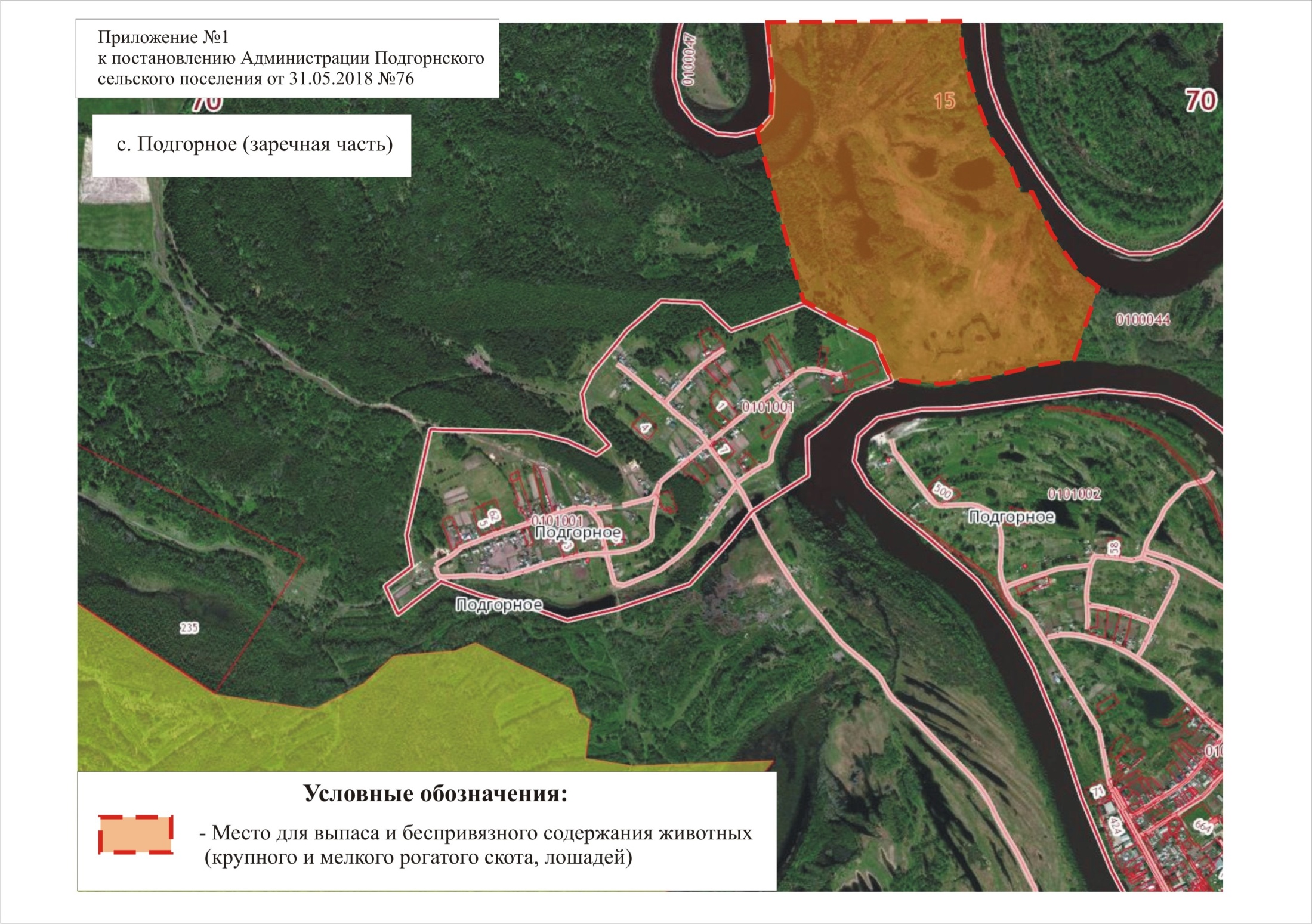 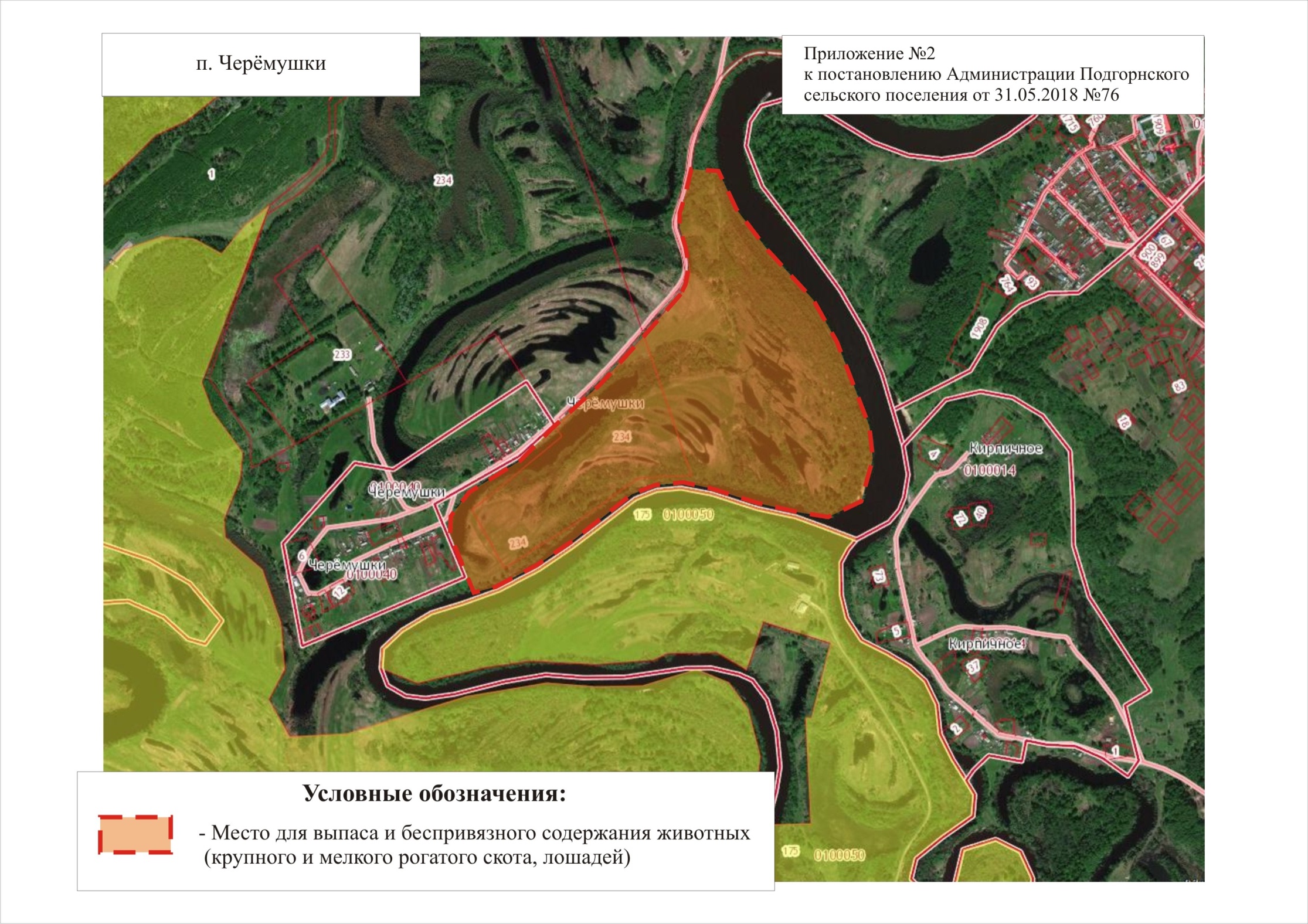 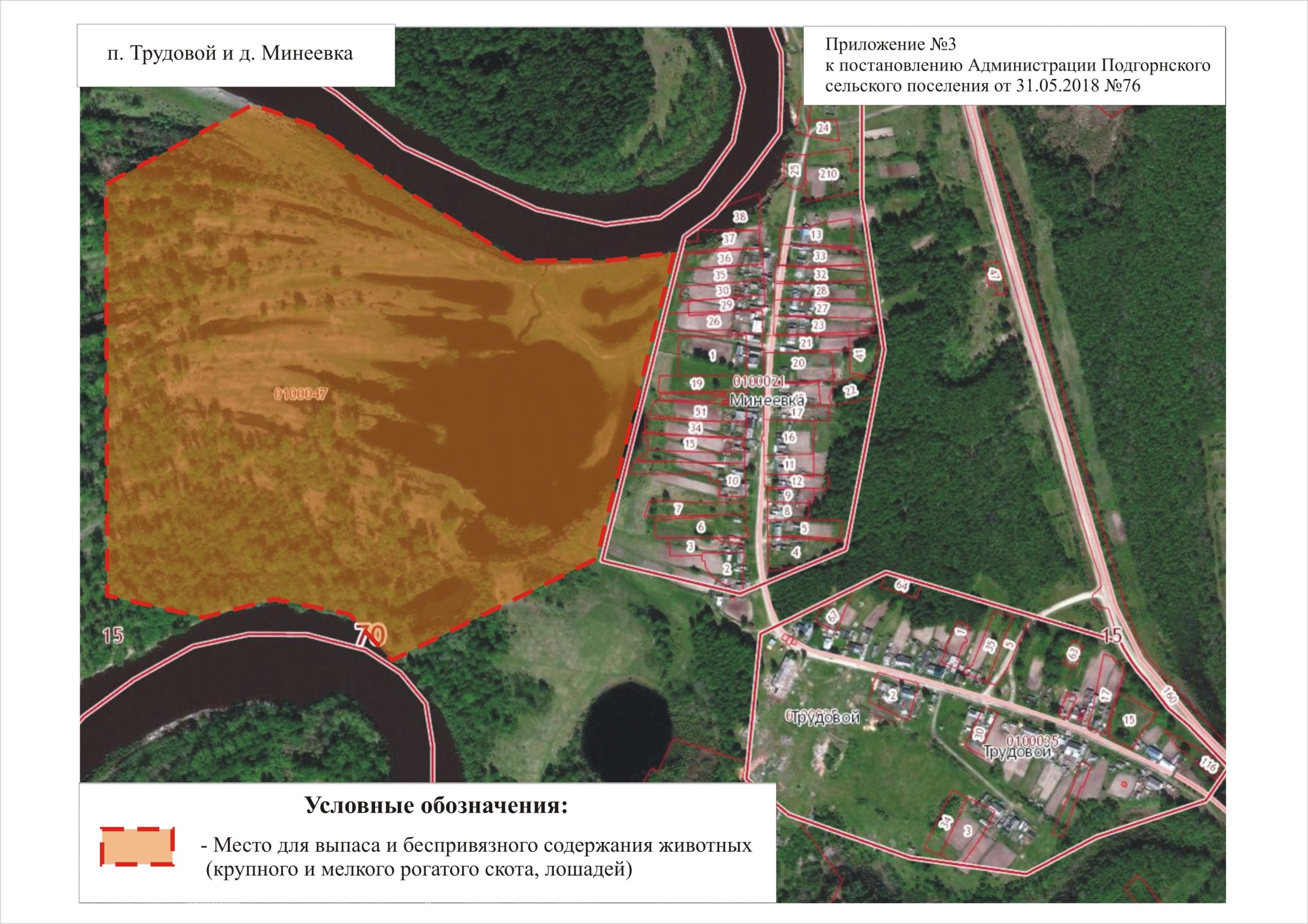 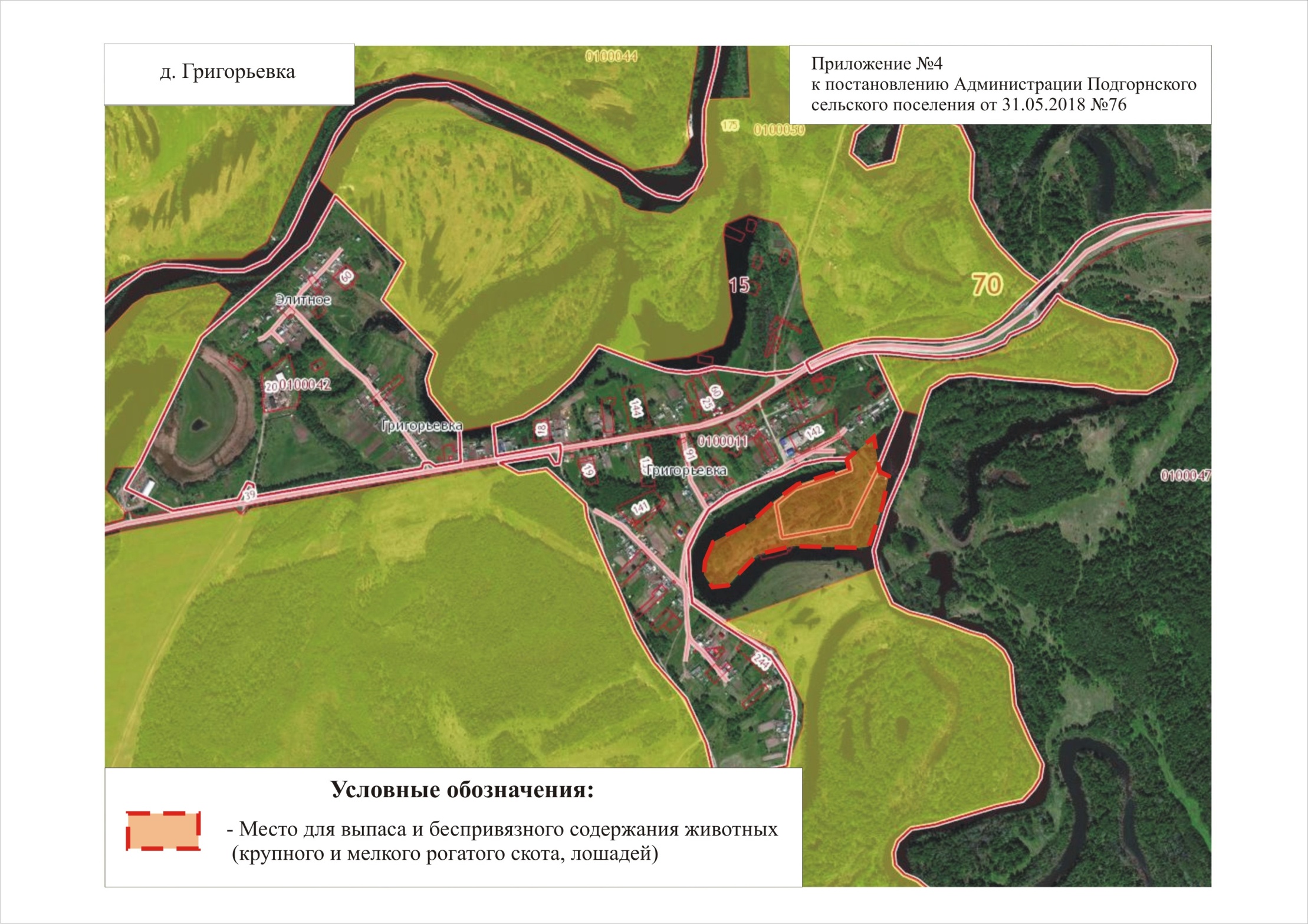 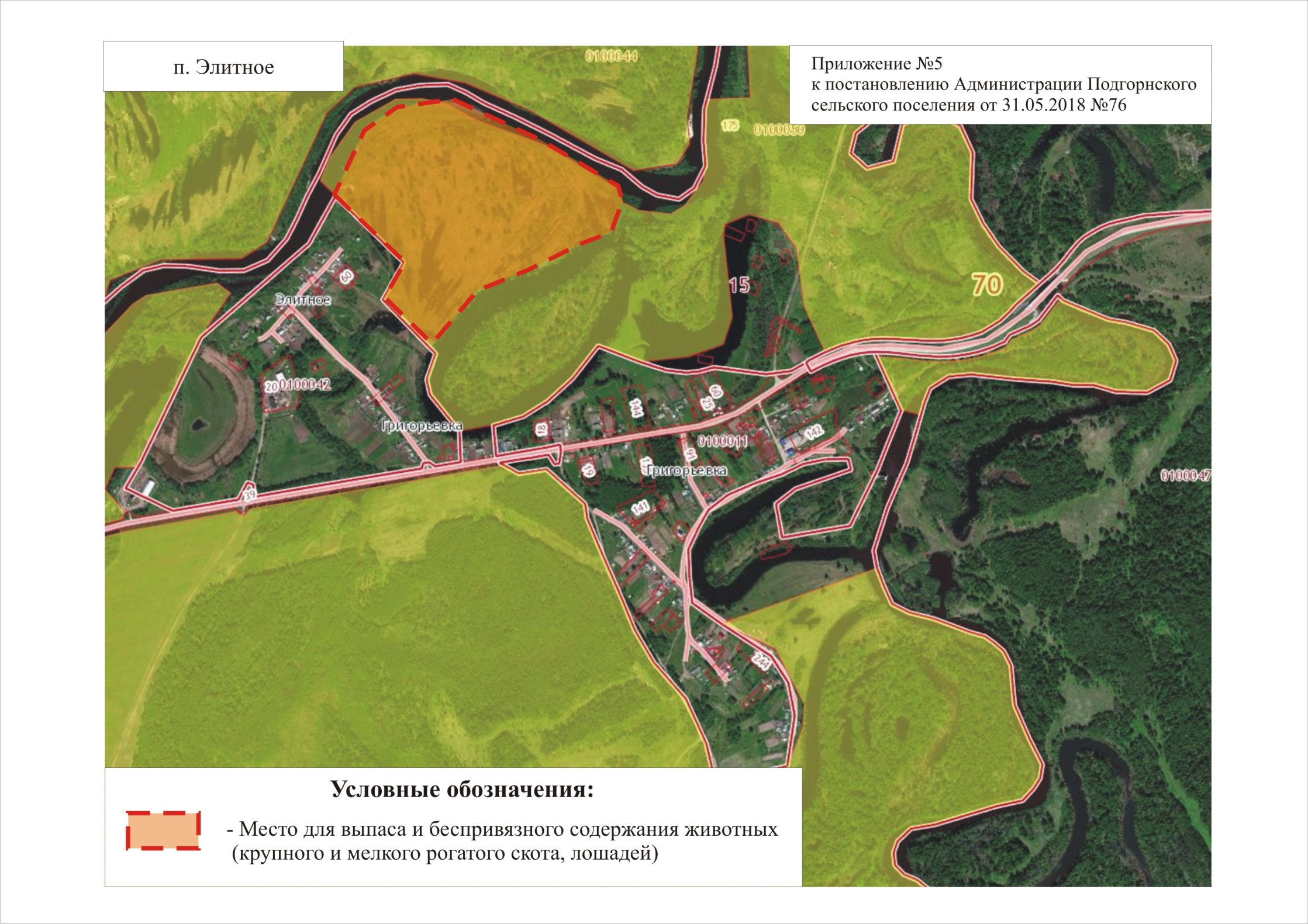 номердатаНаименование№ страницыРешения Совета Подгорнского сельского поселенияРешения Совета Подгорнского сельского поселенияРешения Совета Подгорнского сельского поселенияРешения Совета Подгорнского сельского поселения2030.05.2018О внесении изменений в решение Совета Подгорнского сельского поселения от 25.12.2015 № 3742130.05.2018О принятии обращения в адрес Губернатора Томской области об установлении предельных (максимальных) индексов изменения размера вносимой гражданами платы за коммунальные услуги во втором полугодии 2018 года по муниципальному образованию «Подгорнское сельское поселение» Чаинского района42230.05.2018О внесении изменений в решение Совета Подгорнского сельского поселения от 27.11.2015 № 33 «Об утверждении Положения о проведении аттестации  муниципальных служащих органов местного самоуправления Подгорнского сельского поселения»52330.05.2018Об утверждении отчета об исполнении бюджета муниципального образования «Подгорнское сельское поселение» за 2017 год62530.05.2018О внесении изменений в решение Совета Подгорнского сельского поселения  от 14.03.2018 № 920Постановления Администрации Подгорнского сельского поселенияПостановления Администрации Подгорнского сельского поселенияПостановления Администрации Подгорнского сельского поселенияПостановления Администрации Подгорнского сельского поселения5403.05.2018Об утверждении муниципальной программы «Энергосбережение и повышение энергетической эффективности в Подгорнском сельском поселении на 2018-2021 годы и на перспективу до 2023 года»215503.05.2018О проведении двухмесячника по благоустройству территории муниципального образования «Подгорнское сельское поселение»285810.05.2018Об утверждении порядка осуществления внутреннего муниципального финансового контроля в сфере закупок товаров, работ, услуг для обеспечения муниципальных нужд муниципального образования «Подгорнское сельское поселение»286914.05.2018Об итогах исполнения бюджета муниципального образования «Подгорнское сельское поселение» за 1 квартал 2018 года337322.05.2018Об окончании отопительного сезона377631.05.2018Об утверждении мест и беспривязного содержания животных (крупного и мелкого рогатого скота, лошадей) на территории Подгорнского сельского поселения37Доходы  бюджета  поселения за 2017 год по кодам классификации доходов бюджетовАдминистратор поступленийКод бюджетной классификацииНаименование доходовПлан, тыс.руб.Кассовое исполнение,   тыс.руб.100Федеральное казначейство2099,02199,410010302000010000 110Акцизы по подакцизным товарам (продукции), производимым на территории Российской Федерации2099,02199,4161Федеральная антимонопольная служба12,012,016111633000000000 140Денежные взыскания (штрафы) за нарушение законодательства Российской Федерации о контрактной системе в сфере закупок товаров, работ, услуг для обеспечения государственных и муниципальных нужд12,012,0182Федеральная налоговая служба8251,98743,918210102000010000 110Налог на доходы физических лиц6218,46674,818210601000000000 110Налог на имущество физических лиц1152,31174,518210606000000000 110Земельный налог 881,2894,6940Администрация Подгорнского сельского поселения34839,129067,429067,494011109000000000 120Прочие доходы от использования имущества и прав, находящихся в государственной и муниципальной собственности (за исключением имущества бюджетных и автономных учреждений, а также имущества государственных и муниципальных унитарных предприятий, в том числе казенных)416,6416,6416,694011402000000000 410Доходы от реализации имущества, находящегося в государственной и муниципальной собственности (за исключением движимого имущества бюджетных и автономных учреждений, а также имущества государственных и муниципальных унитарных предприятий, в том числе казенных)126,0126,0126,094011690000000000 140Прочие поступления от денежных взысканий (штрафов) и иных сумм в возмещение ущерба34,134,134,194011705000000000 180Прочие неналоговые доходы9,39,39,394020210000000000 151Дотации бюджетам бюджетной системы Российской Федерации8416,98416,98416,994020230000000000 151Субвенции бюджетам бюджетной системы Российской Федерации1423,01423,01423,094020240000000000 151Иные межбюджетные трансферты27569,921798,221798,294021800000000000151Доходы бюджетов бюджетной системы Российской Федерации от возврата бюджетами бюджетной системы Российской Федерации остатков субсидий, субвенций и иных межбюджетных трансфертов, имеющих целевое назначение, прошлых лет10,010,010,094021900000000000 151Возврат остатков субсидий, субвенций и иных межбюджетных трансфертов, имеющих целевое назначение, прошлых лет -3166,7-3166,7-3166,7Доходы бюджета - Всего:45202,040022,740022,7НаименованиеКод главного распорядителяРазделПодраз-ДелЦелевая статьяВид расходовУточненный план, тыс.руб.Исполнено, тыс.руб.% исполнения123456789Администрация Подгорнского сельского поселения94048779,442932,388,0Общегосударственные вопросы94001009178,39148,699,7Функционирование высшего должностного лица субъекта Российской Федерации и органов местного самоуправления94001021867,01867,0100,0Руководство и управление в сфере установленных функций органов государственной власти субъектов Российской  Федерации и органов местного самоуправления940010200200000001867,01867,0100,0Глава муниципального образования940010200203000001867,01867,0100,0Расходы на выплаты персоналу в целях обеспечения выполнения функций государственными (муниципальными) органами, казенными учреждениями, органами управления государственными внебюджетными фондами940010200203000001001867,01867,0100,0Расходы на выплату персоналу государственных (муниципальных) органов940010200203000001201867,01867,0100,0Функционирование Правительства Российской Федерации, высших исполнительных органов государственной власти субъектов Российской федерации, местных администраций 94001046948,16928,499,7Руководство и управление в сфере установленных функций органов государственной власти субъектов Российской  Федерации и органов местного самоуправления940010400200000006927,56907,999,7Центральный аппарат940010400204000006927,56907,999,7Расходы на выплаты персоналу в целях обеспечения выполнения функций государственными (муниципальными) органами, казенными учреждениями, органами управления государственными внебюджетными фондами940010400204000001005872,45868,999,9Расходы на выплату персоналу государственных (муниципальных) органов940010400204000001205872,45868,999,9Закупка товаров, работ и услуг для обеспечения государственных (муниципальных) нужд940010400204000002001008,2992,098,4Иные закупки товаров, работ и услуг для обеспечения государственных (муниципальных) нужд940010400204000002401008,2992,098,4Иные бюджетные ассигнования9400104002040000080046,946,9100,0Уплата налогов, сборов и иных платежей9400104002040000085046,946,9100,0Иные безвозмездные и безвозвратные перечисления9400104620000000020,620,6100,0Осуществление отдельных полномочий в сфере жилищных и градостроительных отношений муниципальных образований Чаинского района940010462000200007,97,9100,0Межбюджетные трансферты940010462000200005007,97,9100,0Иные межбюджетные трансферты940010462000200005407,97,9100,0Осуществление отдельных полномочий по организации в границах поселений газоснабжения населения муниципальных образований Чаинского района940010462000600002,22,2100,0Межбюджетные трансферты940010462000600005002,22,2100,0Иные межбюджетные трансферты940010462000600005402,22,2100,0Осуществление отдельных полномочий по организации в границах поселений электро- и водоснабжения населения муниципальных образований Чаинского района9400104620007000010,510,5100,0Межбюджетные трансферты9400104620007000050010,510,5100,0Иные межбюджетные трансферты9400104620007000054010,510,5100,0Обеспечение деятельности финансовых, налоговых и таможенных органов и органов финансового (финансово-бюджетного) надзора940010614,514,5100,0Иные безвозмездные и безвозвратные перечисления9400106620000000014,514,5100,0Осуществление отдельных полномочий в сфере внешнего финансового контроля муниципальных образований Чаинского района9400106620001000014,514,5100,0Межбюджетные трансферты9400106620001000050014,514,5100,0Иные межбюджетные трансферты9400106620001000054014,514,5100,0Резервные фонды940011110,00,00,0Резервные фонды9400111670000000010,00,00,0Резервные фонды местных администраций9400111670050000010,00,00,0Резервный фонд непредвиденных расходов исполнительных органов муниципальных образований Чаинского района9400111670051000010,00,00,0Иные бюджетные ассигнования9400111670051000080010,00,00,0Резервные средства9400111670051000087010,00,00,0Другие общегосударственные вопросы 9400113338,7338,7100,0Реализация государственных функций, связанных с общегосударственным управлением 94001136900000000338,7338,7100,0Выполнение других обязательств государства94001136900100000338,7338,7100,0Взнос в Совет муниципальных образований9400113690011000031,931,9100,0Иные бюджетные ассигнования9400113690011000080031,931,9100,0Уплата налогов, сборов и иных платежей9400113690011000085031,931,9100,0Исполнение судебных актов по обращению на средства местного бюджета94001136900160000175,0175,0100,0Иные бюджетные ассигнования94001136900160000800175,0175,0100,0Уплата налогов, сборов и иных  платежей94001136900160000850175,0175,0100,0Национальная экономика94004008331,88331,5100,0Дорожное хозяйство (дорожные фонды)94004098301,88301,5100,0Государственная программа «Развитие транспортной системы в Томской области»940040918000000005828,15827,8100,0Подпрограмма «Сохранение и развитие автомобильных дорог Томской области»940040918200000005828,15827,8100,0Основное мероприятие «Ремонт автомобильных дорог общего пользования местного значения Томской области»940040918284000005828,15827,8100,0Ремонт автомобильных дорог общего пользования местного значения в границах муниципальных районов940040918284408955828,15827,8100,0Закупка товаров, работ и услуг для обеспечения государственных (муниципальных) нужд940040918284408952005828,15827,8100,0Иные закупки товаров, работ, и услуг для обеспечения государственных (муниципальных) нужд940040918284408952405828,15827,8100,0Ведомственные целевые программы940040989500000002473,72473,7100,0Ведомственная целевая программа «Содержание, капитальный ремонт и ремонт автомобильных дорог на территории Подгорнского сельского поселения на 2014-2016 годы»940040989542000002473,72473,7100,0Ведомственная целевая программа «Содержание, капитальный ремонт и ремонт автомобильных дорог на территории Подгорнского сельского поселения на 2014-2016 годы» (содержание)940040989542100002091,12091,1100,0Закупка товаров, работ и услуг для обеспечения государственных (муниципальных) нужд940040989542100002002091,12091,1100,0Иные закупки товаров, работ, и услуг для обеспечения государственных (муниципальных) нужд940040989542100002402091,12091,1100,0Ведомственная целевая программа «Содержание, капитальный ремонт и ремонт автомобильных дорог на территории Подгорнского сельского поселения на 2014-2016 годы» (капитальный ремонт и ремонт)9400409895422000075,975,9100,0Закупка товаров, работ и услуг для обеспечения государственных (муниципальных) нужд9400409895422000020075,975,9100,0Иные закупки товаров, работ, и услуг для обеспечения государственных (муниципальных) нужд9400409895422000024075,975,9100,0Ремонт автомобильных дорог общего пользования местного значения940040989542S0895306,7306,7100,0Закупка товаров, работ и услуг для обеспечения государственных (муниципальных) нужд940040989542S0895200306,7306,7100,0Иные закупки товаров, работ, и услуг для обеспечения государственных (муниципальных) нужд940040989542S0895240306,7306,7100,0Другие вопросы в области национальной экономики940041230,030,0100,0Кадастровые работы по внесению сведений в государственный кадастр недвижимости9400412660010000030,030,0100,0Закупка товаров, работ и услуг для обеспечения государственных (муниципальных) нужд9400412660010000020030,030,0100,0Иные закупки товаров, работ, и услуг для обеспечения государственных (муниципальных) нужд9400412660010000024030,030,0100,0Жилищно-коммунальное хозяйство940050024464,618647,576,2Жилищное хозяйство9400501185,3185,3100,0Поддержка жилищного хозяйства94005016300000000185,3185,3100,0Капитальный ремонт муниципального жилищного фонда94005016300100000185,3185,3100,0Закупка товаров, работ и услуг для обеспечения государственных (муниципальных) нужд94005016300100000200185,3185,3100,0Иные закупки товаров, работ, и услуг для обеспечения государственных (муниципальных) нужд94005016300100000240185,3185,3100,0Коммунальное хозяйство940050219983,514211,971,1Государственная программа «Совершенствование механизмов управления экономическим развитием Томской области»9400502040000000019445,613674,070,3Подпрограмма «Баланс экономических интересов потребителей и поставщиков на регулируемых рынках товаров и услуг»9400502042000000019445,613674,070,3Ведомственная целевая программа «Оказание содействие отдельным муниципальным образованиям Томской области по обеспечению соблюдения баланса экономических интересов потребителей и поставщиков топливно-энергетических ресурсов»9400502042630000019445,613674,070,3Компенсация местным бюджетам расходов по организации теплоснабжения теплоснабжающими организациями, использующими в качестве топлива нефть или мазут9400502042634013019445,613674,070,3Иные бюджетные ассигнования9400502042634013080019445,613674,070,3Субсидии юридическим лицам (кроме некоммерческих организаций), индивидуальным предпринимателям, физическим лицам – производителям товаров, работ, услуг9400502042634013081019445,613674,070,3Вопросы в области коммунального хозяйства94005026100000000537,9537,9100,0Мероприятия в области коммунального хозяйства94005026100200000537,9537,9100,0Закупка товаров, работ и услуг для обеспечения государственных (муниципальных) нужд94005026100200000200537,9537,9100,0Иные закупки товаров, работ, и услуг для обеспечения государственных (муниципальных) нужд94005026100200000240537,9537,9100,0Благоустройство94005033689,13647,598,9Государственная программа «Обеспечение доступности жилья и улучшение качества жилищных условий населения Томской области»940050313000000001332,51332,5100,0Поддержка государственных программ субъектов Российской Федерации и муниципальных программ формирования современной городской среды940050313497L55501332,51332,5100,0Закупка товаров, работ и услуг для обеспечения государственных (муниципальных) нужд940050313497L55502001332,51332,5100,0Иные закупки товаров, работ, и услуг для обеспечения государственных (муниципальных) нужд940050313497L55502401332,51332,5100,0Ведомственные целевые программы940050389500000002261,62220,098,2Ведомственная целевая программа «Благоустройство территории Подгорнского сельского поселения на 2014-2016 годы»940050389543000002261,62220,098,2Ведомственная целевая программа «Благоустройство территории Подгорнского сельского поселения на 2014-2016 годы» (уличное освещение)940050389543100001082,41040,896,2Закупка товаров, работ и услуг для обеспечения государственных (муниципальных) нужд940050389543100002001082,41040,896,2Иные закупки товаров, работ, и услуг для обеспечения государственных (муниципальных) нужд940050389543100002401082,41040,896,2Ведомственная целевая программа «Благоустройство территории Подгорнского сельского поселения на 2014-2016 годы» (организация и содержание мест захоронения)94005038954320000261,3261,3100,0Закупка товаров, работ и услуг для обеспечения государственных (муниципальных) нужд94005038954320000200261,3261,3100,0Иные закупки товаров, работ, и услуг для обеспечения государственных (муниципальных) нужд94005038954320000240261,3261,3100,0Ведомственная целевая программа «Благоустройство территории Подгорнского сельского поселения на 2014-2016 годы» (прочие мероприятия по благоустройству поселений)94005038954360000911,2911,2100,0Закупка товаров, работ и услуг для обеспечения государственных (муниципальных) нужд94005038954360000200899,4899,4100,0Иные закупки товаров, работ, и услуг для обеспечения государственных (муниципальных) нужд94005038954360000240899,4899,4100,0Иные бюджетные ассигнования9400503895436000080011,811,8100,0Уплата налогов, сборов и иных платежей9400503895436000085011,811,8100,0Поддержка государственных программ субъектов Российской Федерации и муниципальных программ формирования современной городской среды (софинансирование)940050389543L55506,76,7100,0Закупка товаров, работ и услуг для обеспечения государственных (муниципальных) нужд940050389543L55502006,76,7100,0Иные закупки товаров, работ, и услуг для обеспечения государственных (муниципальных) нужд940050389543L55502406,76,7100,0Непрограммное направление расходов9400503990000000095,095,0100,0Резервные фонды исполнительного органа государственной власти субъекта Российской Федерации9400503990020000095,095,0100,0Закупка товаров, работ и услуг для обеспечения государственных (муниципальных) нужд9400503990020000020095,095,0100,0Иные закупки товаров, работ, и услуг для обеспечения государственных (муниципальных) нужд9400503990020000024095,095,0100,0Другие вопросы в области жилищно-коммунального хозяйства9400505606,7602,899,4Руководство и управление в сфере установленных функций органов государственной власти субъектов Российской  Федерации и органов местного самоуправления94005050020000000606,7602,899,4Обеспечение деятельности (оказание услуг) подведомственных учреждений94005050029900000606,7602,899,4Закупка товаров, работ и услуг для обеспечения государственных (муниципальных) нужд94005050029900000200606,7602,899,4Иные закупки товаров, работ, и услуг для обеспечения государственных (муниципальных) нужд94005050029900000240606,7602,899,4Культура и кинематография94008004286,14286,1100,0Культура94008014286,14286,1100,0Учреждения культуры и мероприятия в сфере культуры и кинематографии940080164000000004286,14286,1100,0Обеспечение деятельности (оказание услуг) подведомственных учреждений940080164001000004286,14286,1100,0Межбюджетные трансферты940080164001000005004286,14286,1100,0Иные межбюджетные трансферты940080164001000005404286,14286,1100,0Социальная политика94010001532,21532,2100,0Социальное обеспечение населения9401003100,0100,0100,0Государственная программа «Социальная поддержка населения Томской области»9401003110000000050,050,0100,0Подпрограмма «Развитие мер социальной поддержки отдельных категорий граждан»9401003111000000050,050,0100,0Ведомственная целевая программа «Исполнение принятых обязательств по социальной поддержке отдельных категорий граждан за счет средств областного бюджета»9401003111600000050,050,0100,0Оказание помощи в ремонте и (или) переустройстве жилых помещений граждан, не стоящих на учете в качестве нуждающихся в улучшении жилищных условий и не реализовавших свое право на улучшение жилищных условий за счет средств федерального и областного бюджетов в 2009 и последующих годах, из числа: участников и инвалидов Великой Отечественной войны 1941 – 1945 годов; тружеников тыла военных лет; лиц, награжденных знаком «Жителю блокадного Ленинграда»; бывших несовершеннолетних узников концлагерей; вдов погибших (умерших) участников Великой Отечественной войны 1941 – 1945 годов, не вступивших в повторный брак9401003111604071050,050,0100,0Социальное обеспечение и иные выплаты населению9401003111604071030050,050,0100,0Социальные выплаты гражданам, кроме публичных нормативных социальных выплат9401003111604071032050,050,0100,0Социальная поддержка населения9401003500000000050,050,0100,0Расходы на оказание помощи в ремонте и (или) переустройстве жилых помещений граждан, из числа: участников и инвалидов Великой Отечественной войны 1941 – 1945 годов; тружеников тыла военных лет; лиц, награжденных знаком «Жителю блокадного Ленинграда»; бывших несовершеннолетних узников концлагерей; вдов погибших (умерших) участников Великой Отечественной войны 1941 – 1945 годов, не вступивших в повторный брак9401003500001000050,050,0100,0Социальное обеспечение и иные выплаты населению9401003500001000030050,050,0100,0Социальные выплаты гражданам, кроме публичных нормативных социальных выплат9401003500001000032050,050,0100,0Охрана семьи и детства94010041423,01423,0100,0Государственная программа «Детство под защитой»940100412000000001423,01423,0100,0Подпрограмма «Защита прав детей-сирот»940100412200000001423,01423,0100,0Основное мероприятие «Предоставление жилых помещений детям-сиротам и детям, оставшимся без попечения родителей, лицам из их числа по договорам найма специализированных жилых помещений»940100412280000001423,01423,0100,0Предоставление жилых помещений детям-сиротам и детям, оставшимся без попечения родителей, лицам из их числа по договорам найма специализированных жилых помещений94010041228040820723,0723,0100,0Социальное обеспечение и иные выплаты населению94010041228040820300723,0723,0100,0Социальные выплаты гражданам, кроме публичных нормативных социальных выплат94010041228040820320723,0723,0100,0Предоставление жилых помещений детям-сиротам и детям, оставшимся без попечения родителей, лицам из их числа по договорам найма специализированных жилых помещений940100412280L0820700,0700,0100,0Социальное обеспечение и иные выплаты населению940100412280L0820300700,0700,0100,0Социальные выплаты гражданам, кроме публичных нормативных социальных выплат940100412280L0820320700,0700,0100,0Другие вопросы в области социальной политики94010069,29,2100,0Непрограмные мероприятия в области социальной сферы940100665000000009,29,2100,0Прочие мероприятия в области социальной сферы940100665006000009,29,2100,0Социальное обеспечение и иные выплаты населению940100665006000003009,29,2100,0Социальные выплаты гражданам, кроме публичных нормативных социальных выплат940100665006000003209,29,2100,0Физическая культура и спорт9401100986,4986,4100,0Государственная программа «Развитие молодежной политики, физической культуры и спорта в Томской области»94011010800000000782,4782,4100,0Подпрограмма «Развитие физической культуры и массового спорта»94011010810000000782,4782,4100,0Ведомственная целевая программа «Создание благоприятных условий для увеличения охвата населения спортом и физической культурой»94011010816000000782,4782,4100,0Обеспечение условий для развития физической культуры и массового спорта94011010816040310782,4782,4100,0Расходы на выплаты персоналу в целях обеспечения выполнения функций государственными (муниципальными) органами, казенными учреждениями, органами управления государственными внебюджетными фондами94011010816040310100782,4782,4100,0Расходы на выплаты персоналу казенных учреждений94011010816040310110782,4782,4100,0Непрограммные мероприятия в области социальной сферы9401101650000000098,998,9100,0Расходы за счет средств, полученных от благотворительных пожертвований9401101650050000098,998,9100,0Закупка товаров, работ и услуг для обеспечения государственных (муниципальных) нужд9401101650050000020098,998,9100,0Иные закупки товаров, работ, и услуг для обеспечения государственных (муниципальных) нужд9401101650050000024098,998,9100,0Ведомственные целевые программы94011018950000000105,1105,1100,0Ведомственная целевая программа «Развитие физической культуры и спорта на территории Подгорнского сельского поселения94011018954400000105,1105,1100,0Мероприятия в области спорта и физической культуры940110189544S0310105,1105,1100,0Расходы на выплаты персоналу в целях обеспечения выполнения функций государственными (муниципальными) органами, казенными учреждениями, органами управления государственными внебюджетными фондами940110189544S031010078,078,0100,0Расходы на выплаты персоналу казенных учреждений940110189544S031011078,078,0100,0Закупка товаров, работ и услуг для обеспечения государственных (муниципальных) нужд940110189544S031020027,127,1100,0Иные закупки товаров, работ, и услуг для обеспечения государственных (муниципальных) нужд940110189544S031024027,127,1100,0Избирательная комиссия Подгорнского сельского поселения941119,9119,9100,0Обеспечение проведения выборов и референдумов9410107119,9119,9100,0Проведение выборов и референдумов94101075200000000119,9119,9100,0Проведение выборов в законодательные (представительные) органы местного самоуправления94101075200200000119,9119,9100,0Закупка товаров, работ и услуг для обеспечения государственных (муниципальных) нужд94101075200200000200119,9119,9100,0Иные закупки товаров, работ, и услуг для обеспечения государственных (муниципальных) нужд94101075200200000240119,9119,9100,0Итого расходов48899,343052,288,0Код бюджетной классификацииНаименование статей бюджета План , тыс.руб.Исполнено, тыс.руб.% исполнения плана на годКод бюджетной классификацииНаименование статей бюджета План , тыс.руб.Исполнено, тыс.руб.% исполнения плана на год0100Общегосударственные вопросы 9298,29268,599,7в том числе:0102Функционирование высшего должностного лица субъекта Российской Федерации и органов местного самоуправления1867,01867,0100,00104Функционирование Правительства Российской Федерации, высших исполнительных органов государственной власти субъектов Российской Федерации, местных администраций6948,16928,499,70104Функционирование Правительства Российской Федерации, высших исполнительных органов государственной власти субъектов Российской Федерации, местных администраций6948,16928,499,70106Обеспечение деятельности финансовых, налоговых и таможенных органов и органов финансового (финансово-бюджетного) надзора14,514,5100,00107Обеспечение проведения выборов и референдумов119,9119,9100,00111Резервные фонды10,00,00,00113Другие общегосударственные вопросы338,7338,7100,00400Национальная экономика8331,88331,5100,0в том числе:0409Дорожное хозяйство (дорожные фонды)8301,88301,5100,00412Другие вопросы в области национальной экономики30,030,0100,00500Жилищно-коммунальное хозяйство24464,618647,676,2в том числе:0501Жилищное хозяйство185,3185,3100,00502Коммунальное хозяйство19983,514211,971,10503Благоустройство3689,13647,598,90505Другие мероприятия в области жилищно-коммунального хозяйства606,7606,7100,00800Культура, кинематография4286,14286,1100,0в том числе:0801Культура4286,14286,1100,01000Социальная политика1532,21532,2100,0в том числе:1003Социальное обеспечение населения100,0100,0100,01004Охрана семьи и детства1423,01423,0100,01006Другие вопросы в области социальной политики9,29,2100,01100Физическая культура и спорт986,4986,4100,0в том числе:1101Физическая культура986,4986,4100,0ВСЕГО РАСХОДЫ:48899,343052,288,0Код администратораКод бюджетной классификацииНаименование источников внутреннего финансирования дефицитов бюджетов РФПлан, тыс.руб.Исполнено, тыс.руб.% исполнения ИСТОЧНИКИ ФИНАНСИРОВАНИЯ ДЕФИЦИТА БЮДЖЕТА - всего3697,33029,5в том числе:ИСТОЧНИКИ ВНУТРЕННОГО ФИНАНСИРОВАНИЯ ДЕФИЦИТА БЮДЖЕТА 3697,33029,5из них:940Администрация Подгорнского сельского поселения3697,33029,594001 05 00 00 00 0000 000Изменение остатков средств на счетах по учету средств бюджета3697,33029,594001 05 02 01 10 0000 510Увеличение прочих остатков денежных средств бюджетов сельских поселений-45202,0-40022,788,594001 05 02 01 10 0000 610Уменьшение прочих остатков денежных средств бюджетов сельских поселений48899,343052,288,030 мая 2018 годас. Подгорное№ 25№ разделаВид объекта налогообложенияСуммарная инвентаризационная стоимость объектов налогообложения, умноженная на коэффициент-дефлятор (с учетом доли налогоплательщика в праве общей собственности на каждый из таких объектов)(тыс. руб.)Ставка налога,%1.Жилой дом, квартира, комнатаДо 300 000 рублей включительно0,11.Жилой дом, квартира, комнатаСвыше 300 000 до 500 000 рублей включительно0,31.Жилой дом, квартира, комнатаСвыше 500 000 рублей0,52.Гараж, машино-местоЕдиный недвижимый комплексОбъект незавершенного строительстваИные здания, строения, сооружения, помещениядо 300 000 рублей включительно0,12.Гараж, машино-местоЕдиный недвижимый комплексОбъект незавершенного строительстваИные здания, строения, сооружения, помещенияСвыше 300 000 до 500 000 рублей включительно0,32.Гараж, машино-местоЕдиный недвижимый комплексОбъект незавершенного строительстваИные здания, строения, сооружения, помещенияСвыше 500 000 рублей1,33.В отношении объектов налогообложения указанных в абзаце 2 пункта 2 настоящего решения.1,5Об утверждении муниципальной Программы "Энергосбережение и повышение энергетической эффективности в Чаинском сельском поселении на 2018-2021 годы и на перспективу до 2023 года"1. Наименование программыМуниципальная программа «Энергосбережение и повышение энергетической эффективности в Чаинском сельском поселении                                                                    на 2018-2021 годы и на перспективу до 2023 года».2. Правовые основы разработки программы- Федеральный закон от 23 ноября 2009 г. N 261-ФЗ "Об энергосбережении и о повышении энергетической эффективности и о внесении изменений в отдельные законодательные акты Российской Федерации", Статья 25. Обеспечение энергосбережения и повышения энергетической эффективности организациями с участием государства или муниципального образования и организациями, осуществляющими регулируемые виды деятельности;- Постановление Правительства РФ от 31.12.2009 № 1225 «О требованиях к региональным и муниципальным программам в области энергосбережения и повышения энергетической эффективности»;- Приказ Минэкономразвития России от 17.02.2010 № 61 «Об утверждении примерного перечня мероприятий в области энергосбережения и повышения энергетической эффективности, который может быть использован в целях разработки региональных, муниципальных программ в области энергосбережения и повышения энергетической эффективности»;- Приказ Минрегиона России от 07.06.2010 № 273 «Об утверждении Методики расчета значений целевых показателей в области энергосбережения и повышения энергетической эффективности, в том числе в сопоставимых условиях».3. Дата утверждения программы03.05.2018 г.4. Цель программыОбеспечение рационального использования энергетических ресурсов за счет реализации мероприятий по энергосбережению  и повышению энергетической эффективности.5. Задачи программы- проведение комплекса организационно-правовых мероприятий по управлению энергосбережением, в том числе создание системы показателей, характеризующих энергетическую эффективность при потреблении энергетических ресурсов, их мониторинга, а также сбора и анализа информации;-  экономия топливно- энергетических ресурсов;- обеспечение учёта всего объёма потребляемых энергетических ресурсов;- организация ведения топливно-энергетических балансов;- снижение затрат на оплату энергетических ресурсов.6. Сроки реализации программы2018-2021 года.7. Ожидаемые результаты программы- Экономия электрической энергии в администрации и в системах уличного освещения;- Повышение заинтересованности в энергосбережении;- Снижение затрат местного бюджета на оплату коммунальных ресурсов.8. Объемы и источники финансирования программы, в т.ч. по годамИсточник финансового обеспечения реализации программы – местный бюджет.Объем бюджетных ассигнований на реализацию муниципальной программы составляет 220 тыс. рублей, в том числе:в 2018 году -  0,00 тыс. рублей;в 2019 году -  80,00 тыс. рублей;в 2020 году -  70,00 тыс. рублей;в 2021 году - 70,00 тыс. рублей.Объемы и структура финансирования мероприятий Программы в 2018- 2021 годах уточняются при разработке прогнозов социально-экономического развития в соответствии с уточнением бюджетных проектировок Подгорнского сельского поселения. 9. Основные механизмы мониторинга реализации программыДля осуществления мониторинга реализации программы назначено должностное лицо, ответственное за реализацию Программы (далее - ответственное лицо). Ответственное лицо  будет направлено на обучение по вопросам энергосбережения и повышения энергетической эффективности.Мониторинг реализации Программы будет осуществляться на основании:- данных из форм статистического наблюдения;- данных из ежеквартального анализа реализации Программы.Анализ реализации программы осуществляет ответственное лицо путем ежеквартального и итогового ежегодного представления руководителю организации результатов выполнения программы и предложений по её совершенствованию (уточнению).Мониторинг реализации Программы осуществляется на основе анализа общих и частных целевых показателей в области энергосбережения и повышения энергетической эффективности, динамики их изменения и полученных значений.В случае необходимости на основе проведенного мониторинга реализации Программы цели, задачи и мероприятия, планируемые значения целевых показателей в области энергосбережения и повышения энергетической эффективности будут корректироваться.№п/п Наименование мероприятияНаименование расходов по мероприятию2Замена светильников уличного освещения на энергосберегающиеБюджет Подгорнского сельского поселения3Установление лимитов потребления потребляемых  энергетических ресурсов Не требует затрат4Утепление оконных проемов и фундамента в здании администрации в с. ПодгорноеНе требует затрат №п/пНаименование показателяНачальное значение показателяЗначение показателя 
(по годам)Значение показателя 
(по годам)Значение показателя 
(по годам)Значение показателя 
(по годам) №п/пНаименование показателяНачальное значение показателя20182019202020211доля объёмов электрической энергии, расчёты за которую осуществляются с использованием приборов учета, в общем объёме электрической энергии, потребляемой (используемой) на территории Подгорнского сельского поселения;100%100%100%100%2объем внебюджетных средств, используемых для финансирования мероприятий по энергосбережению и повышению энергетической эффективности, в общем объеме финансирования  программы.тыс. руб.00,8 0,7 0,73экономия электрической энергиитыс.  кВт.тыс. руб.0,10,60,1 0,80,1 1,0№ п/пНаименование мероприятияОбъём финансирования, тыс. руб.Объём финансирования, тыс. руб.Объём финансирования, тыс. руб.Объём финансирования, тыс. руб.Объём финансирования, тыс. руб.Объём финансирования, тыс. руб.Объём финансирования, тыс. руб.Источник финансированияСрок выполненияИсполнители№ п/пНаименование мероприятиявсегов том числе по годамв том числе по годамв том числе по годамв том числе по годамв том числе по годамв том числе по годамИсточник финансированияСрок выполненияИсполнители№ п/пНаименование мероприятиявсего201820192020202020202021Источник финансированияСрок выполненияИсполнители123456661011121Замена светильников уличного освещения на энергосберегающие220,0 80,070,070,070,070,0Местный бюджет 3 кв.2019 3 кв.2020 3 кв.2021Администрация Подгорнского сельского поселения2Установление лимитов потребления энергоресурсов-------1кв.20191кв.20201кв.2021Администрация Подгорнского сельского поселения4Утепление оконных проемов и фундамента в здании администрации в с. Подгорное------3 кв.2018Администрация Подгорнского  сельского поселенияВСЕГО220,00,080,0070,0070,0070,0070,00№п.п.Наименование показателейпрограммыЕдиница измеренияЗначения целевых показателей программыЗначения целевых показателей программыЗначения целевых показателей программы№п.п.Наименование показателейпрограммыЕдиница измеренияпланфактотклонения№п/пНаименование мероприятия программыФинансовое обеспечение реализации мероприятийФинансовое обеспечение реализации мероприятийФинансовое обеспечение реализации мероприятийФинансовое обеспечение реализации мероприятийФинансовое обеспечение реализации мероприятийФинансовое обеспечение реализации мероприятийФинансовое обеспечение реализации мероприятийЭкономия топливно-энергетических ресурсовЭкономия топливно-энергетических ресурсовЭкономия топливно-энергетических ресурсовЭкономия топливно-энергетических ресурсовЭкономия топливно-энергетических ресурсовЭкономия топливно-энергетических ресурсовЭкономия топливно-энергетических ресурсовЭкономия топливно-энергетических ресурсовЭкономия топливно-энергетических ресурсовЭкономия топливно-энергетических ресурсовЭкономия топливно-энергетических ресурсов№п/пНаименование мероприятия программыисточникОбъем, тыс. руб.Объем, тыс. руб.Объем, тыс. руб.Объем, тыс. руб.Объем, тыс. руб.Объем, тыс. руб.В натуральном выраженииВ натуральном выраженииВ натуральном выраженииВ натуральном выраженииВ натуральном выраженииВ натуральном выраженииВ натуральном выраженииВ стоимостном выраженииВ стоимостном выраженииВ стоимостном выраженииВ стоимостном выражении№п/пНаименование мероприятия программыисточникпланпланфактотклоненияотклоненияотклоненияколичествоколичествоколичествоколичествоколичествоколичествоЕд. изм.планфактфактотклонения№п/пНаименование мероприятия программыисточникпланпланфактотклоненияотклоненияотклоненияпланпланпланфактфактотклоненияЕд. изм.планфактфактотклонения1234456667788891011121213Итого по мероприятиюИтого по мероприятиюИтого по мероприятиюИтого по мероприятиюВсего по мероприятиямВсего по мероприятиямСПРАВОЧНО: Всего с начала года реализации программыСПРАВОЧНО: Всего с начала года реализации программыСПРАВОЧНО: Всего с начала года реализации программыОб  итогах исполнения бюджета муниципального образования « Подгорнское сельское поселение»   за 1 квартал 2018 годаПриложение №1  к постановлению Администрации Подгорнского сельского поселения от 14.05.2018г. №69Наименование доходовПринято по бюджетуПринято по бюджетуИсполнено на 01.04.2018Процент исполненияПроцент исполненияНаименование доходовна годна 01.04.2018Исполнено на 01.04.2018на годна 01.04.2018Налог на доходы физических лиц6467,11489,81473,622,898,92Акцизы1703,0425,7411,924,296,8Налог на имущество, в том числе:1374,4172,5174,112,7100,9Налог на имущество физических лиц730,4102,8103,014,1100,2Земельный налог644,069,771,111,0102,0Доходы от использования имущества, находящегося в муниципальной и государственной собственности, из них;676,535,235,15,299,7прочие доходы от использования имущества, находящегося в муниципальной и государственной собственности,676,535,235,15,299,7    в том числе:плата за найм жилья137,233,833,724,699,9арендная плата объектов коммунального хозяйства537,90,00,00,00,0прочие доходы от аренды1,41,41,4100,0100,0Всего налоговых и неналоговых доходов10221,02123,22094,720,598,7Дотация на выравнивание уровня бюджетной обеспеченности8363,72091,02091,025,0100,0Субвенции на приобретение жилья детям сиротам1574,40,00,00,00,0Иные межбюджетные  трансферты, передаваемые бюджетам поселений для компенсации дополнительных расходов, возникших в результате решений, принятых органами власти другого уровня 36690,515837,515837,543,2100,0на компенсацию местным бюджетам расходов по организации  теплоснабжения теплоснабжающими  организациями, использующими в качестве топлива нефть или мазут22129,015466,715466,769,9100,0    на оказание помощи в ремонте и (или) переустройстве жилых помещений граждан, не стоящих на учете в качестве нуждающихся в улучшении жилищных условий и не реализовавших свое право на улучшение жилищных условий за счет средств федерального и областного бюджетов в 2009 и последующих годах, из числа: участников и инвалидов Великой Отечественной войны 1941 - 1945 годов; тружеников тыла военных лет; лиц, награжденных знаком "Жителю блокадного Ленинграда"; бывших несовершеннолетних узников концлагерей; вдов погибших (умерших) участников Великой Отечественной войны 1941 - 1945 годов, не вступивших в повторный брак50,00,00,00,00,0на обеспечение условий для развития физической  культуры и массового спорта753,0188,3188,325,0100,0на создание условий для обеспечения равных финансовых возможностей сельских поселений по решению вопросов местного значения730,3182,5182,525,0100,0на создание условий для управления многоквартирными домами в муниципальных образования Томской области4,80,00,00,00,0на капитальный ремонт и (или) ремонт автомобильных дорог общего пользования местного значения в границах сельских поселений11690,90,00,00,00,0на реализацию Государственной программы "Обеспечение доступности жилья и улучшение качества жилищных условий населения Томской области" Подпрограмма "Обеспечение доступности и комфортности жилища, формирование качественной жилой среды", Основное мероприятие "Формирование комфортной городской среды в Томской области" (областные средства)226,50,00,00,00,0на реализацию Государственной программы "Обеспечение доступности жилья и улучшение качества жилищных условий населения Томской области" Подпрограмма "Обеспечение доступности и комфортности жилища, формирование качественной жилой среды", Основное мероприятие "Формирование комфортной городской среды в Томской области" (федеральные средства)1106,00,00,00,00,0Возврат по МБТ по переданным полномочиям10,510,510,5100,0100,0Возврат  остатков субсидий, субвенций и иных межбюджетных трансфертов имеющих целевое назначение прошлых лет ,из бюджетов поселений-0,2-0,2-0,2100,0100,0ИТОГО безвозмездные поступления46638,917938,817938,838,5100,0ИТОГО доходов56859,920062,020033,535,299,9Приложение №2 к постановлению  Администрации Подгорнского сельского поселения от 14.05.2018г. №69Наименование статей   бюджетаКод БКПринято по бюджетуПринято по бюджетуИсполнено на 01.04.2018Процент исполненияПроцент исполненияНаименование статей   бюджетаКод БКна годна 01.04.2018Исполнено на 01.04.2018на годна 01.04.20181.Общегосударственные вопросы:01 008530,41586,71583,218,699,8Функционирование высшего должностного лица субъекта РФ и муниципального образования01 021097,2213,5213,419,5100,0Функционирование Правительства РФ, высших исполнительных органов государственной власти субъектов РФ, местных администраций01 047235,11266,31262,917,599,7Обеспечение деятельности финансовых, налоговых и таможенных органов и органов финансового (финансово-бюджетного) надзора01 0614,514,514,5100,0100,0Резервный фонд01 1191,20,00,00,00,0Другие общегосударственные вопросы01 1392,492,492,4100,0100,0Национальная экономика раздел 040004 0014240,3216,4216,41,5100,0Содержание дорог (собст.ср-ва)04 091703,0206,3206,312,1100,0Ремонт дорог (обл.ср-ва)04 09 11690,90,00,00,00,0Ремонт дорог (собст.ср-ва)04 09618,43,13,10,5100,0Кадастровые работы04 12228,07,07,03,1100,0Жилищно-коммунальное хозяйство05 0027041,716317,514534,653,789,1Жилищное хозяйство, в том числе05 01142,019,319,313,6100,0Ремонт муниципального жилья137,219,319,314,1100,0Управление многокв. домами4,80,00,00,00,0Коммунальное хозяйство, в том числе05 0222666,915474,913692,260,488,5Ремонт объектов коммунального хозяйства 537,98,28,21,5100,0Субсидии юридическим лицам (компенсация на нефть)22129,015466,713684,061,888,5Благоустройство05033629,6753,9753,720,8100,0Уличное освещение(cобст.ср-ва)1300,8634,7634,648,8100,0Содержание мест захоронения(собст. ср-ва)100,00,00,00,00,0Благоустройство(собст.ср-ва)896,3119,2119,113,399,9Обеспечение доступности жилья и улучшение качества жилищных условий населения (обл.ср-ва)226,50,00,00,00,0Обеспечение доступности жилья и улучшение качества жилищных условий населения (фед.ср-ва)1106,00,00,00,00,0Другие вопросы в области жилищно-коммунального хозяйства05 05603,269,469,411,5100,0Культура, кинематография, средства массовой информации08004614,81827,91827,939,6100,0МБТ на выполнение муниципального задания08014614,81827,91827,939,6100,0Социальная политика10001683,60,00,00,00,0Социальная поддержка населения (собств.ср-ва)100350,00,00,00,00,0Социальная поддержка населения (обл. ср-ва)100350,00,00,00,00,0Обеспечение жилыми помещениями детей -сирот10041574,40,00,00,00,0Другие вопросы в области социальной политики10069,20,00,00,00,0Физическая культура и спорт 1100937,4275,3166,617,860,5Физическая культура и спорт(собст.ср-ва)1101184,487,087,047,2100,0Физическая культура и спорт(област.ср-ва)1101753,0188,379,610,642,3Итого расходов57048,220223,818328,732,190,63. Профицит (+), дефицит(-)-188,3-161,81704,8Приложение №3 к  постановлению Администрации Подгорнского сельского поселения от 14.05.2018г. №69Наименование источников  внутреннего финансирования  дефицитов  бюджетов РФ  План на год2018План  на 1 квартал 2018гИсполнено 1 квартал 2018г% исполнения год% исполнения 1 квартал 2018гИзменение остатков средств на счетах по учету бюджета поселения в течение финансового года-188,3-161,81704,8905,41053,0Итого  источники внутреннего финансирования   дефицита бюджета-188,3-161,81704,8905,41053,023.05.2018                                           с. Подгорное                                                       № 73№  96Об окончании отопительного сезона